муниципальное бюджетное общеобразовательное учреждение« Селиховская средняя общеобразовательная школа» Курского района Курской области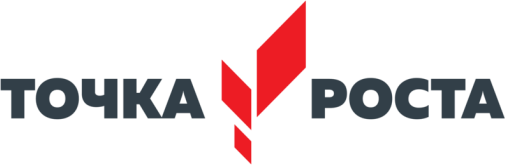 РАБОЧАЯ ПРОГРАММАпо учебному предмету «Биология»(с использованием цифрового и аналогового оборудованияцентра естественнонаучной и технологической направленностей «Точка роста») Уровень: основное общее образование.Срок реализации: 1 год Учитель: Морозова Любовь Ивановна2023-2024 учебный годд. Селиховы Дворы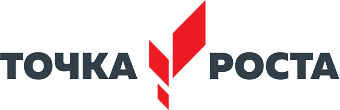 1.	ПОЯСНИТЕЛЬНАЯ ЗАПИСКАРабочая программа по биологии построена на основе фундаментального ядра содержания основного общего обра- зования, требований к результатам освоения основной образовательной программы основного общего образования, требований к структуре основной образовательной программы основного общего образования, прописанных в Федеральном государственном образовательном стандарте основного общего образования, а также Концепции духовно- нравственного развития и воспитания гражданина России.На базе центра "Точка роста" обеспечивается реализация образовательных программ естественнонаучной и технологической направленностей, разработанных в соответствии с требованиями законодательства в сфере образования и с учетом рекомендаций Федерального оператора учебного предмета "Биология". Рабочая программа позволяет интегрировать реализуемые здесь подходы, структуру и содержание при организации учебного предмета "Биология" 5-9 класс. Использование оборудования центра "Точка роста" позволяет создать условия:для расширения содержания школьного биологического оборудования;для повышения познавательной активности обучающихся в естественнонаучной области;для развития личности школьников в процессе обучения биологии, его способностей, формирования и удовлетворения социально значимых интересов и потребностей;для работы с одаренными школьниками, организации их развития в различных областях образовательной, творческой деятельности.Преподавание учебного курса «Биологии» в основной школе осуществляется в соответствии с основными нормативными документами и инструктивно методическими материалами:Закон Российской Федерации «Об образовании в Российской Федерации» от 29.12.2012г. №273-ФЗ;Федеральный государственный образовательный стандарт основного общего образования, утвержденный приказом Минобрнауки России от 31.05.2021 № 287 "Об утверждении федерального образовательного стандарта основного общего образования"Методические рекомендации по реализации образовательных программ естественнонаучной и технологической направленностей по биологии с использованием оборудования центра «Точка роста». Методическое пособие. – Москва, 2021 гРабочая программа к линии УМК В. В. Пасечника (линейный курс). Биология. 5— 7 классы, Д.В. Колесов, Р.Д.Маш,И.Н.Беляев-8 класс,В.В.ПасечникА.А.Каменский,Е.А.Криксунов,Г.Г.Швецов-9класс https://rosuchebnik.ru/В соответствии с ООП ООО МБОУ « Селиховская средняя общеобразовательная школа»Цели и задачи изучения курса биологииЦель:-формирование первоначальных систематизированных представлений о биологических объектах, процессах, явлениях, закономерностях; овладение понятийным аппаратом биологии;-приобретение опыта использования методов биологической науки для изучения живых организмов: наблюдения за живыми объектами, описание биологических объектов и процессов, проведение несложных биологических экспериментов;-формирование основ экологической грамотности: способности оценивать последствия деятельности человека в природе; осознание необходимости сохранения биологического разнообразия и природных мест обитания;-овладение приемами работы с информацией биологического содержания, представленной в разных формах (в виде таблицы, текста, схем, фотографий и т.д.);-создание основы для формирования интереса к дальнейшему расширению и углублению биологических знанийЗадачи:актуализировать знания и умения школьников, сформированные у них при изучении курса « Биология»;развивать познавательный интерес учащихся 6 класса	к объектам и процессам окружающего мира;-показать школьникам биологию как предмет изучения и убедить учащихся в необходимости и полезности ее изучения;ориентация в системе моральных норм и ценностей;развитие познавательных мотивов, направленных на получение новых знаний о живой природе;познавательных качеств личности, связанных с усвоением основ научных знаний, овладение методами исследования природы, формированием интеллектуальных умений;овладение ключевыми компетенциями: учебно – познавательными, информационными, ценностно – смысловыми, коммуникативными; - формирование познавательной культуры, осваиваемой в процессе познавательной деятельности, и эстетической культуры, как способности к эмоционально – ценностному отношению к объектам живой природы.Место учебного предмета «Биология» в учебном планеВ соответствии с ФГОС ООО биология является обязательным предметом на уровне основного общего образования. Данная программа предусматривает изучение биологии в объёме 270 часов за пять лет обучения: из расчёта : 5-6 класс – 1 час в неделю, 7-9 класс – 2 часа в неделю.УМК, используемые в обученииУчебно-методическое обеспечение учебного процесса предусматривает использование УМК (учебно-методических комплексов) по биологии с 5 по 9 класс.Рабочая программа к линии УМК В. В. Пасечника (линейный курс). Биология. 5— 7 классы, Д.В. Колесов, Р.Д.Маш, И.Н.Беляев-8 класс, В.В.Пасечник А.А.Каменский,Е.А.Криксунов,Г.Г.Швецов-9 классПасечник В. В. Биология: Введение в биологию: Линейный курс: 5 кл. учебник / В. В. Пасечник. - М.: Дрофа, 2021 г.Пасечник В. В. Биология 6 класс. Покрытосеменные растения: строение и жизнедеятельность. Линейный курс: 6 кл. учебник / В. В. Пасечник. - М.: Дрофа, 2021 г.Пасечник В. В.Биология 7 класс. Многообразие растений. Бактерии. Грибы: Линейный курс: 7 кл. учебник / В. В. Пасечник. - М.: Дрофа, 2021 г.Д.В. Колесов, Р.Д.Маш, И.Н.Беляев-8 класс,	Человек: Линейный курс: 8 кл.	/ учебник / Д.В.Колесов, Р.Д. Маш, И.Н. Беляев. - М.: Дрофа, 2018 г.В.В.Пасечник	А.А.Каменский,Е.А.Криксунов,Г.Г.Швецов-	Введение	в	общую биологию	9	класс,	учебник В.В.Пасечник А.А.Каменский,Е.А.Криксунов,Г.Г.Швецов- Введение в общую биологию М.: Дрофа, 2018 гЦифровые образовательные ресурсы и ресурсы сети интернет:http://www.floranimal.ru/ Портал о растениях и животныхhttp://www.plant.geoman.ru/ Занимательно о ботанике. Жизнь растений 3.http://bio.1september.ru/urok/ -Материалы к уроку.www.bio.nature.ru – научные новости биологииwww.edios.ru – Эйдос – центр дистанционного образованияwww.km.ru/education - учебные материалы и словари на сайте «Кирилл и Мефодий»http://ebio.ru/ - Электронный учебник «Биология». Содержит все разделы биологии: ботанику, зоологию, анатомию и физиологию человека, основы цитологии и генетики, эволюционную теорию и экологию.Содержание программыБиология. 5 класс(34 часа, 1 час в неделю)Биология — наука о живой природе - 4 часа.Понятие о жизни. Признаки живого (клеточное строение, питание, дыхание, выделение, рост и др.). Объекты живой и неживой природы, их сравнение. Живая и неживая природа — единоецелое.Биология — система наук о живой природе. Основные разделы биологии (ботаника, зоология, экология, цитология, анатомия, физиология и др.). Профессии, связанные с биологией: врач, ветеринар, психолог, агроном, животновод и др. (4—5). Связь биологии с другими науками (математика, география и др.). Роль биологии в познании окружающего мира и практической деятельности современного человека.Кабинет биологии. Правила поведения и работы в кабинете с биологическими приборами и инструментами.Биологические термины, понятия, символы. Источники биологических знаний. Поиск информации с использованием различных источников (научно-популярная литература, справочники, Интернет)Методы изучения живой природы - 6 часовНаучные методы изучения живой природы: наблюдение, эксперимент, описание, измерение, классификация. Устройство увеличительных приборов: лупы и микроскопа. Правила работы сувеличительными приборами.Метод описания в биологии (наглядный, словесный, схематический). Метод измерения (инструменты измерения). Метод классификации организмов, применение двойных названий организмов.Наблюдение и эксперимент как ведущие методы биологии.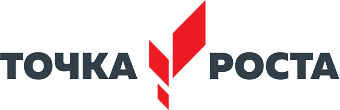 » Изучение лабораторного оборудования: термометры, весы, чашки Петри, пробирки, мензурки. Правила работы соборудованием в школьном кабинете.»«Ознакомление с устройством лупы, светового микроскопа, правила работы с ними».» Ознакомление с растительными и животными клетками: томата и арбуза (натуральные препараты), инфузории туфельки и гидры (готовые микропрепараты) с помощью лупы и светового микроскопа.»Экскурсии или видеоэкскурсии1»Овладение методами изучения живой природы — наблюдением и экспериментом.»3. Организмы — тела живой природы - 8 часовПонятие об организме. Доядерные и ядерные организмы.Клетка и её открытие. Клеточное строение организмов. Цитология — наука о клетке. Клетка — наименьшая единица строения и жизнедеятельности организмов. Строение клетки под световым микроскопом: клеточная оболочка, цитоплазма, ядро.Одноклеточные и многоклеточные организмы. Клетки, ткани, органы, системы органов.Жизнедеятельность организмов. Особенности строения и процессов жизнедеятельности у растений, животных, бактерий игрибов.Свойства организмов: питание, дыхание, выделение, движение, размножение, развитие, раздражимость, приспособленность.Организм — единое целое.Разнообразие организмов и их классификация (таксоны в биологии: царства, типы (отделы), классы, отряды (порядки), семейства, роды, виды. Бактерии и вирусы как формы жизни. Значение бактерий и вирусов в природе и в жизни человека.Лабораторные и практические работы» Изучение клеток кожицы чешуи лука под лупой и микроскопом (на примере самостоятельно приготовленного микропрепарата).»«Наблюдение за потреблением воды растением».4. Организмы и среда обитания – 5 часовПонятие о среде обитания. Водная, наземно-воздушная, почвенная, внутриорганизменная среды обитания. Представители сред обитания. Особенности сред обитания организмов. Приспособления организмов к среде обитания. Сезонные изменения в жизни организмов.Лабораторные и практические работы:1.»Выявление приспособлений организмов к среде обитания (на конкретных примерах).» Экскурсии или видеоэкскурсии1 «Растительный и животный мир родного края (краеведение)».Природные сообщества – 7 часовПонятие о природном сообществе. Взаимосвязи организмов в природных сообществах. Пищевые связи в сообществах. Пищевые звенья, цепи и сети питания. Производители, потребители и разрушители органических веществ в природных сообществах.Примеры природных сообществ (лес, пруд, озеро и др.).Искусственные сообщества, их отличительные признаки от природных сообществ. Причины неустойчивости искусственных сообществ. Роль искусственных сообществ в жизни человека.Лабораторные и практические работы:«Изучение искусственных сообществ и их обитателей (на примере аквариума и др» Экскурсии:«Изучение природных сообществ (на примере леса, озера, пруда, луга и др».«Изучение сезонных явлений в жизни природных сообществ».6. Живая природа и человек – 4 часаИзменения в природе в связи с развитием сельского хозяйства, производства и ростом численности населения. Влияние человекана живую природу в ходе истории. Глобальные экологические проблемы. Загрязнение воздушной и водной оболочек Земли, потери почв, их предотвращение. Пути сохранения биологического разнообразия. Охраняемые территории (заповедники, заказники, национальные парки, памятники природы). Красная книга РФ.Осознание жизни как великой ценности.Экскурсия в ЦЧЗ имени Алехина«Знакомство с растительным и животным миром родного края»Содержание программыБиология	6 класс(34 часа, 1 час в неделю)Раздел 1. Растения- живой организм - 8 часовБотаника — наука о растениях. Разделы ботаники. Связь ботаники с сельскохозяйственными науками. Ботаника и техника — бионика.Признаки растений. Уровни организации растительного организма: одноклеточные, колониальные и многоклеточные. Высшие и низшие растения. Споровые и семенные растения.Растительная клетка. Части растительной клетки и их функции. Жизнедеятельность растительной клетки. Рост растительной клетки. Растительные ткани. Основные типы растительных тканей. Особенности строения и функции растительных тканей. Органы и системы органов растений. Корневая и побеговая системы.Лабораторные работы:«Приготовление и рассматривание	препарата кожицы чешуи лука под микроскопом» 2.«Пластиды в клетках листа элодеи» (С использованием оборудования «Точка роста»)3. «Наблюдение движения цитоплазмы» ( С использованием оборудования «Точка роста»)Раздел 2. Строение покрытосеменных растений -15 часовСтроение семян однодольных и двудольных растений. Корень	— орган почвенного (минерального) питания.Поглощение корнем воды и минеральных солей. Виды корней и типы корневых систем. Зоны (участки) корня.Видоизменения корней Плодородие почвы. Удобрения. Побег. Почки и их строение. Рост и развитие побега. Внешнее строение листа. Клеточное строение листа. Видоизменения листьев. Строение стебля. Многообразие стеблей.Видоизменения побегов. Цветок и его строение. Соцветия. Плоды и их классификация. Распространение плодов и семян.Лабораторные работы:1 . « Строение семян двудольных растений», (С использованием оборудования «Точка роста»): 2.«Строение зерновки пшеницы ( С использованием оборудования «Точка роста»)«Стержневая и мочковатая корневые системы». (С использованием оборудования «Точка роста»)«Корневой чехлик и корневые волоски» (С использованием оборудования «Точка роста»):«Строение почек. Расположение почек на стебле.» (С использованием оборудования «Точка роста»):. «Листья простые и сложные, их жилкование и листорасположение». (С использованием оборудования «Точка роста»):.«Строение кожицы листа» (С использованием оборудования «Точка роста»):«Клеточное строение листа»«Внутреннее строение ветки дерева» (С использованием оборудования «Точка роста»«Строение клубня » (С использованием оборудования «Точка роста»11	«Строение	луковицы» (С использованием оборудования «Точка роста»«Строение цветка» (С использованием оборудования «Точка роста»):«Соцветия» (С использованием оборудования «Точка роста») 14.«Классификация плодов». (С использованием оборудования «Точка роста»):Раздел 3. Жизнь покрытосеменных растений - 11 часовОсновные процессы жизнедеятельности (питание, дыхание, обмен веществ, рост, развитие, размножение). Минеральное и воздушное питание растений. Фотосинтез. Дыхание растений. Испарение воды. Листопад. Передвижение воды и питательных веществ в растении. Прорастание семян. Способы размножения растений. Размножение споровых растений. Размножение голосеменных растений. Половое и бесполое (вегетативное) размножение покрытосеменных растений. Транспорт веществ в растении. Неорганические и органические веществарастения. Вода, минеральные соли, белки, углеводы, жиры, витамины. Роль стебля в передвижении веществ в растении. Особенности строения стебля растения в связи с его функцией. Восходящий ток минеральных веществ и воды. Испарение (транспирация) воды листьями, зависимость интенсивности испарения от условий среды. Транспорт органических веществ по растению. Запасы органических веществ. Видоизмененные запасающие органы растений: корнеплоды, корневые шишки, корневище, клубень, луковица.Дыхание растения. Значение дыхания в жизни растений. Газообмен при дыхании. Дыхание корня и побега.Лист — основной орган дыхания. Связь дыхания и фотосинтеза.Рост и движение растений. Неограниченный рост растений. Точки роста растения. Конус нарастания побега и корня. Развитие побега из почки. Верхушечный и вставочный рост. Ветвление побегов. Рост стебля и корня в толщину. Применение знаний о росте растений в сельском хозяйстве.Размножение растения. Вегетативное размножение цветковых растений. Естественное и искусственное вегетативное размножение и их хозяйственное значение. Семенное размножение. Цветок. Соцветия. Опыление. Оплодотворение. Образование плодов и семян. Разнообразие плодов. Строение семян двудольных и однодольных растений. Условия прорастания семян.Развитие растения. Жизненный цикл цветкового растения. Влияние факторов внешней среды на развитие цветковых растений. Жизненные формы цветковых растений: деревья, кустарники, кустарнички, травы.Лабораторные работы:1. «Передвижение воды и минеральных веществ по стеблю» (С использованием оборудования «Точка роста»)Содержание программы.Биология 7 класс( 68 часов, 2 часа в неделю)Раздел	1.Многообразие растений-18 часов.Классификация растений. Вид как основная систематическая категория. Современная система растительного мира.Водоросли как низшие растения. Одноклеточные, колониальные и многоклеточные водоросли. Строение и размножение зеленых водорослей. Значение водорослей в природе и жизни человека.Отдел Моховидные. Общая характеристика. Строение и размножение мхов. Роль мхов в заболачивании почв и торфообразовании.Отделы Плауновидные, Хвощевидные и Папоротниковидные. Общая характеристика. Строение и размножение папоротника. Роль древних папоротникообразных в образовании каменного угля.Отдел Голосеменные. Общая характеристика. Хвойные растения. Строение и размножение хвойных (на примере сосны или ели). Значение хвойных растений в природе и жизни человека. Хвойные леса тайги.Отдел Покрытосеменные (Цветковые) растения. Общая характеристика. Классификация покрытосеменных растений. Отличительные признаки классов Двудольные и Однодольные.Представления об эволюционном развитии растительного мира. Палеонтологические остатки растений. Первые растения. Жизнь в воде. Одноклеточные растения. Колониальные растения. Происхождение многоклеточных растений. Выход растений на сушу. Появление и развитие проводящих и механических тканей. Появление и развитие корней, побегов, органов размножения. Развитие цветка. Эволюция наземных растений основных систематических групп.Вымершие группы растений. Древние папоротникообразные и голосеменные. Живые ископаемые среди современных растений. Группы растений, достигшие эволюционного расцвета.Лабораторные	работы:«Строение зеленых одноклеточных водорослей». (С использованием оборудования «Точка роста»)«Строение мха» ». (С использованием оборудования «Точка роста»)«Строение спороносящего хвоща». ». (С использованием оборудования «Точка роста») 4.«Строение спороносящего папоротника».	(С использованием оборудования «Точка роста») 5.«Строение хвои и шишек хвойных» (С использованием оборудования «Точка роста»)Раздел 2. Классификация покрытосеменных растений- 12 часов.Основные систематические категории: вид, род, семейство, класс, отдел, царство. Знакомство с классификацией цветковых растений. Класс Двудольные растения. Морфологическая характеристика	семейств: Крестоцветные и Розоцветные. Пасленовые, Мотыльковые(Бобовые), Сложноцветные. Класс Однодольные растения. Морфологическая характеристика злаков и лилейных. Важнейшие сельскохозяйственные растения, биологические основы ихвыращивания и народнохозяйственное значение.Лабораторная работа:«Строение пшеницы (ржи, ячменя)».Раздел 3.Растения и природные сообщества- 15 часов.Растения и среда обитания. Свет, температура, влажность, почва как факторы среды и их воздействие на растения. Основные экологические группы растений. Приспособленность растений различных экологических групп к условиям среды обитания. Популяция растений. Взаимоотношения растений внутри популяций. Самоизреживание. Растительное сообщество. Лес. Луг. Болото. Условия существования растительного сообщества. Сезонные изменения в жизни растительного сообщества.Растительность (растительный покров). Растительность при родных зон Земли. Понятие о флоре природных зон Земли.Воздействие человека на растения. Растения сельскохозяйственных угодий. Происхождение культурных растений. Селекция растений. Культурные растения. Понятие о сорте. Важнейшие сельскохозяйственные культуры. Хлебные злаки. Другие продовольственные (овощные, плодово-ягодные, масличные), пряные, технические, лекарственные культуры и кормовые культуры.Сорные растения сельскохозяйственных угодий. Деятельность человека в сельскохозяйственных угодьях (применение удобрений и ядохимикатов, сельскохозяйственной техники, мелиорации и др.) и ее влияние на растения.Растения города. Значение растений для городской среды. Растения, пригодные для озеленения городов. Взаимоотношения растений и человека в городе. Комнатные растения. Охрана редких и исчезающих видов растений. Охраняемые виды растений.Лабораторная работа«Особенности строения растений разных экологических групп» ». (С использованием оборудованияЭкскурсия в центрально-чернозёмный заповедник им В.В. Алехина«Природное сообщество и влияние на него деятельности человека»Раздел 4.Царство Бактерии.- 7 часов.Бактерии — доядерные организмы. Общая характеристика бактерий. Бактериальная клетка. Размножение бактерий.Распространение бактерий. Значение бактерий в природных сообществах. Болезнетворные бактерии. Меры борьбы с болезнетворными бактериями, принципы гигиены. Бактерии на службе человека: в медицине, пищевой промышленности, переработке мусора, очистке сточных вод и др.Раздел 5. Царство Грибы. – 16 часов.Общая характеристика грибов.Шляпочные грибы. Съедобные, условно-съедобные и ядовитые шляпочные грибы. Значение шляпочных грибов в природных сообществах. Продовольственное значение шляпочных грибов. Промышленное выращивание шляпочных грибов.Плесневые грибы. Мукор и пеницилл. Значение пеницилла для медицины. Дрожжевые грибы. Значение дрожжевых грибов для хлебопечения, виноделия и производства кормов и для науки.Паразитические грибы. Значение паразитических грибов для растениеводства и животноводства. Борьба с паразитическими грибами.Лишайники — комплексные организмы. Строение, питание, размножение лишайников. Значение лишайников в почвообразовании и питании животных.Лабораторные работы :1.«Строение плодовых тел шляпочных грибов». ». (С использованием оборудования «Точка роста») 2.«Плесневый гриб мукор» ». (С использованием оборудования «Точка роста»)3.«Строение дрожжей». ». (С использованием оборудования «Точка роста»)Содержание программыБиология 8 класс( 68 часов, 2 часа в неделю)Глава 1. Введение. Науки, изучающие организм человека -2 часа.Биологическое, психическое и социальное в человеке. Значение знаний о человеке для самопознания и сохранения здоровья. Значение знаний о строении и жизнедеятельности организма человека для самопознания и сохранения здоровья. Науки о человеке: анатомия, физиология, медицина, психология. Становление наук о человеке. Методы изучения организма человека, их значение и использование в собственной жизниГлава 2. Происхождение человека- 3 часа.Место и роль человека в системе органического мира, его сходство с животными и отличие от них. Историческое прошлое людей Трудовая деятельность и речевое общение как социальные признаки человека. Человеческие расы и их происхождение. Адаптивные типы людей.Глава 3. Строение организма -5 часов.Общий обзор организма. Клеточное строение организма. Физиология клеток. Ткани. Особенности строения тканей. Рефлекторная регуляция функций организма человека. Химический состав клетки. Строение и биологическиефункции неорганических и органических веществ клетки. Строение клетки и ее основных частей. Органоиды клетки и их функции. Обмен веществ и превращение энергии в клетке. Клеточное дыхание. Гены и хромосомы. Деление клетки — основа размножения, роста и развития организма. Стволовые клетки. Соматические и половые клетки. Эпителиальная, соединительная, мышечная, нервная ткани. Строение, функции и происхождение тканей. Развитие из клеток тканей, органов и систем органов организма человека. Нервная регуляция функций и ее особенности. Нервная система, ее строение. Нейроны. Рефлекторный характер деятельности нервной системы. Рефлекторная дуга.Практическая работа1. «Мигательный рефлекс и условия его проявления и торможения»-(С использованием оборудования «Точка роста»):Глава 4. Опорно-двигательная система.-7 часов.Строение и функции опорно-двигательной системы. Состав, свойства, строение и соединение костей. Развитие и рост костей Профилактика травматизма. Приемы оказания первой помощи себе и окружающим при травмах опорно- двигательной системы. Предупреждение плоскостопия и искривления позвоночника. Признаки хорошей осанки. Особенности скелета человека, связанные с прямохождением.Лабораторные работы:«Микроскопическое строение кости». (С использованием оборудования «Точка роста»):«Мышцы человеческого тела» (С использованием оборудования «Точка роста»):«Утомление при статической работе» (С использованием оборудования «Точка роста»):«Осанка и плоскостопие» (С использованием оборудования «Точка роста»):Глава 5. Внутренняя среда организма -3 часа.Внутренняя среда организма: кровь, лимфа, тканевая жидкость. Значение постоянства внутренней среды организма. Кровь, ее функции. Клетки крови. Плазма крови. Свертывание крови. Группы крови. Переливание крови. Лимфа. Тканевая жидкость.Иммунитет. Иммунная система человека. Факторы, влияющие на иммунитет. Значение работы Л. Пастера и И.И.Мечникова в области иммунитета. Вакцинация. Виды иммунитета. Инфекционные заболевания. Иммунный ответ организма (гуморальный и клеточный). Предупредительные прививки. Лечебные сыворотки. Дефекты иммунной системы (аллергия, иммунодефициты, онкологические заболевания).Глава 6. Кровеносная и лимфатическая система -7 часовТранспорт веществ. Кровеносная система. Значение кровообращения. Сердце и кровеносные сосуды. Сердечно- сосудистые заболевания, причины и предупреждение. Артериальное и венозное кровотечение. Приемы оказания первой помощи при кровотечениях. Лимфатическая система. Значение лимфообращения. Связь кровеносной и лимфатической системы Строение и работа сердца. Сердечный цикл. Регуляция работы сердца. Пульс. Причины движения крови по сосудам. Скорость кровотока в сосудах. Давление крови в сосудах.Гигиена сердечно-сосудистой системы. Профилактика заболеваний сердца и сосудов. Влияние гиподинамии на работу сердечно-сосудистой системы.Лабораторные работы:1. «Изучение особенностей кровообращения» (С использованием оборудования «Точка роста»):	2.«Измерение скорости кровотока в сосудах ногтевого ложа(С использованием оборудования «Точка роста»):«Опыт, доказывающий, что пульс связан с колебаниями стенок артерий, а не с толчками, возникающими при движении крови» (С использованием оборудования «Точка роста»):«Функциональная проба. Реакция сердечно-сосудистой системы	на дозированную нагрузку» (С использованием оборудования «Точка роста»):Глава 7. Дыхание - 5 часов.Система органов дыхания и ее роль в обмене веществ. Строение и функции органов воздухоносного пути и легких. Дыхательные движения. Механизм вдоха и выдоха. Регуляция дыхания. Жизненная емкость легких. Транспорт газов. Газообмен в легких и тканях.Гигиена дыхания. Чистота атмосферного воздуха как фактор здоровья. Тренировка дыхательных мышц.Заболевания органов дыхания и их профилактика. Вред табакокурения, употребления наркотических и психотропных веществ.Доврачебная помощь при поражении органов дыхания..Лабораторная работа:1.«Измерение обхвата грудной клетки в состоянии вдоха и выдоха» (С использованием оборудования «Точка роста»):Глава 8. Пищеварение- 6 часов.Питание и его роль в росте и развитии организма человека. Пищевое и питьевое поведение. Пищевой центр и его функции. Чувство голода. Аппетит. Жажда.Пищевые продукты. Питательные вещества и их значение.Пищеварение. Строение и функции пищеварительной системы: пищеварительный тракт и пищеварительные железы. Роль ферментов в пищеварении.Пищеварение в ротовой полости. Зубы и уход за ними. Значение зубов и языка в механической обработке пищи.Слюнные железы. Глотание. Регуляция пищеварения в ротовой полости.Пищеварение в желудке. Желудочный сок. Регуляция желудочной секреции. Пищеварение в тонкой кишке. Роль печени и поджелудочной железы в пищеварении. Всасывание питательных веществ. Особенности пищеварения в толстом кишечнике. Регуляция пищеварения.Гигиена питания. Режим питания. Пищевые рационы. Рациональное питание — фактор укрепления здоровья..Лабораторная работа:1.«Действие слюны на крахмал» (С использованием оборудования «Точка роста»):Глава 9. Обмен веществ и энергии -3 часа.Пищеварение в желудке. Желудочный сок. Регуляция желудочной секреции. Пищеварение в тонкой кишке. Роль печени и поджелудочной железы в пищеварении. Всасывание питательных веществ. Особенности пищеварения в толстом кишечнике. Регуляция пищеварения.Гигиена питания. Режим питания. Пищевые рационы. Рациональное питание — фактор укрепления здоровья.Обмен веществ и превращение энергии. Пластический и энергетический обмен. Обмен белков, углеводов, жиров в организме. Водно-солевой обмен.Витамины, их роль в организме, содержание в пище. Суточная потребность организма в витаминах. Проявления гиповитаминозов, авитаминозов и меры их предупреждения.Образование и расходование энергии в организме. Нормы питания. Диеты. Ожирение..Лабораторная работа:1. «Установление зависимости между нагрузкой и уровнем энергетического обмена по результатам функциональной пробы с задержской дыхания	до и после нагрузки» (С использованием оборудования «Точка роста»):-Глава 10. Покровные органы. Терморегуляция. Выделение - 5 часов.Терморегуляция организма. Кожа — орган терморегуляции. Строение кожи. Виды терморегуляции: химическая и физическая. Закаливание — фактор укрепления здоровья. Факторы риска: переохлаждение и перегревание.Тепловой и солнечный удар. Ожоги. Доврачебная помощь при тепловом и солнечном ударах, ожогах и обморожениях.Органы выделения. Роль органов выделения в обмене веществ. Мочевыделительная система. Почки, их строение и функции. Нефрон. Образование мочи и ее выделение из организма. Регуляция мочевыделения. Анализ мочи и его значение для диагностики состояния организма. Заболевания органов выделения и их профилактика.Глава 11. Нервная система -5 часов.Центральная нервная система. Спинной мозг, строение и функции. Рефлексы спинного мозга. Головной мозг. Строение и функции отделов головного мозга. Рефлексы головного мозга. Функциональная асимметрия головного мозга.Периферическая нервная система. Соматическая и вегетативная (автономная) нервная системы. Симпатический и парасимпатический отделы вегетативной нервной системы и их влияние на работу внутренних органов. Нервная система как единое.Лабораторная работа:1.«Пальценосовая проба и особенности движения, связанные с функцией мозжечка» (С использованием оборудования«Точка роста»):Глава 12. Анализаторы. Органы чувств -5 часов.Глаз	и	зрение.	Зрительное	восприятие.	Оптическая	система	глаза.	Сетчатка —	рецепторная	часть	глаза.Зрительные рецепторы. Нарушения зрения: близорукость, дальнозоркость, цветовая слепота. Гигиена зрения.Ухо и слух. Звуковое восприятие. Строение и функции органа слуха: наружное, среднее и внутреннее ухо. Гигиена слуха.Кожное чувство. Рецепторы кожи. Гигиена кожи.Лабораторная работа:1.«Иллюзия, связанная с бинокулярным зрением» (С использованием оборудования «Точка роста»):Глава 13. Высшая нервная деятельность. Поведение. Психика- 5 часов.Психология и поведение человека. Высшая нервная деятельность. Исследования И.М. Сеченова, И.П. Павлова, А.А. Ухтомского, П.К. Анохина в содержании учения о высшей нервной деятельности. Безусловные и условные рефлексы, их биологическое значение. Биологическая природа и социальная сущность человека. Познавательная деятельность мозга. Сознание человека. Память, эмоции, речь, мышление, способность к накоплению и передаче из поколения в поколения информации.Значение интеллектуальных, творческих и эстетических потребностей. Цели и мотивы деятельности. Индивидуальные особенности личностей: способности, темперамент, характер. Роль обучения и воспитания в развитии психики и поведения человека. Рациональная организация труда и отдыха. Сон и бодрствование. Значение.Лабораторные работы:« Выработка навыка зеркального письма как пример разрушения старого и образование нового.«Измерение числа колебаний образа усеченной пирамиды в различных условиях» (С использованием оборудования«Точка роста»):Глава 14. Эндокринная система. Гуморальная регуляция- 2 часа.Гуморальная регуляция функций. Железы и их классификация. Эндокринная система. Гормоны, их роль в регуляции физиологических функций. Гипофиз. Щитовидная железа. Поджелудочная железа. Надпочечники. Гонады. Нарушения деятельности эндокринных желез и их предупреждение. Взаимодействие нервной и гуморальной регуляции.Глава 15.Индивидуальное развитие организма - 5 часов.Органы размножения: мужская и женская половая системы. Половые железы и половые клетки.Наследственность человека и ее биологические основы. Геном человека. Пол и хромосомный механизм его определения. Наследование признаков у человека. Наследственные заболевания, их причины и предупреждение.Оплодотворение. Развитие тканей, органов и систем органов. Развитие зародыша, плода. Беременность и роды.Дородовая диагностика. Интересы, склонности, способности.Инфекции, передающиеся половым путем. ВИЧ, профилактика СПИДа. Влияние на развитие организма факторов окружающей среды.Развитие после рождения. Биологическое старение. Проблемы долголетияСодержание программы.Биология 9 класс( 68 часов, 2 часа в неделю) Введение - 3 часа.Биология как наука. Место биологии в системе наук. Значение биологии для понимания научной картины мира. Методыбиологических исследований. Понятие «жизнь». Современные научные представления о сущности жизни. Значение биологической науки в деятельности человека.Глава 1. Молекулярный уровень (9 часов).Уровни организации живой материи. Биополимеры, их особенности строения, функции , роли в живых организмах, примеры биополимеров. Углеводы. Белки. Липиды. Биологические катализаторы. АТФ. Витамины. Особенности строения клеток бактерий, грибов, животных и растений. Вирусы.Лабораторная работа:1 Расщепление пероксида водорода ферментом каталазой" С использованием оборудования «Точка ростаГлава 2. Клеточный уровень - 14 часов.Предмет, задачи и методы исследования цитологии как науки. История открытия и изучения клетки. Основные положения клеточной теории. Значение цитологических исследований для развития биологии и других биологических наук, медицины, сельского хозяйства.Клетка как структурная и функциональная единица живого. Химический состав клетки. Основные компоненты клетки. Строение мембран и ядра, их функции. Цитоплазма и основные органоиды. Их функции в клетке. ОбменФотосинтез, его космическая роль в биосфере.Биосинтез белков. Понятие о гене. ДНК — источник генетической информации. Генетический код. Матричный принцип биосинтеза белков. Образование РНК по матрице ДНК. Регуляция биосинтеза. Понятие о гомеостазе, регуляция процессов превращения веществ энергии в клетке.Лабораторная работа:1. "Рассматривание клеток бактерий, грибов, растений и животных под микроскопом" (С использованием оборудования«Точка роста»)Глава 3 . Организменный уровень- 14 часов.Самовоспроизведение — всеобщее свойство живого. Формы размножения организмов. Бесполое размножение и его типы. Митоз как основа бесполого размножения и роста многоклеточных организмов, его биологическое значение. Половое размножение. Мейоз, его биологическое значение. Биологическое значение оплодотворения. Понятие индивидуального развития (онтогенеза) у растительных и животных организмов. Биогенетический закон. Деление, рост, дифференциация клеток, органогенез, размножение, старение, смерть особей. Влияние факторов внешней среды на развитие зародыша. Уровни приспособления организма к изменяющимся условиям.Генетика как отрасль биологической науки. История развития генетики. Закономерности наследования признаковживых организмов. Работы Г. Менделя. Методы исследования наследственности. Гибридологический метод изучения наследственности. Моногибридное скрещивание. Закон доминирования. Закон расщепления. Полное и неполное доминирование. Закон чистоты гамет и его цитологическое обоснование. Фенотип и генотип.Генетическое определение пола. Генетическая структура половых хромосом. Наследование признаков, сцепленных с полом.	Хромосомная теория наследственности. Генотип как целостная система.	Основные формы изменчивости.Генотипическая изменчивость. Мутации. Причины и частота мутаций, мутагенные факторы. Эволюционная роль мутаций.Комбинативная изменчивость. Возникновение различных комбинаций генов и их роль в создании генетического разнообразия в пределах вида. Эволюционное значение комбинативной изменчивости. Фенотипическая, илиЗадачи и методы селекции. Генетика как научная основа селекции организмов. Достижения мировой и отечественной селекции.Методы изучения наследственности человека. Генетическое разнообразие человека. Генетические основы здоровья. Влияние среды на генетическое здоровье человека. Генетические болезни. Генотип и здоровье человека.Практические	работы:«Решение	задач на моногибридное скрещивание»"Решение задач на наследование признаков при неполном доминировании""Решение	задач на дигибридное скрещивание"Решение генетических задач на наследование признаков сцепленных с полом"«Выявление изменчивости организмов»- С использованием оборудования «Точка роста»6..	«Выявление признаков сходства зародышей человека и других позвоночных животных как доказательство их родства.Глава 4. Популяционно-видовой уровень- 9 часов.Вид. Критерии вида. Биологическая классификация. Видообразование. Понятие микроэволюции. Популяционная структура вида. Популяция как элементарная эволюционная единица.Лабораторная работа:«Изучение морфологического критерия вида»- С использованием оборудования «Точка роста»Глава 5. Экосистемный уровень - 7 часов.Окружающая среда — источник веществ, энергии и информации. Экология, как наука. Влияние экологических факторов на организмы. Приспособления организмов к различным экологическим факторам. Популяция. Типы взаимодействия популяций разных видов (конкуренция, хищничество, симбиоз, паразитизм). Экосистемная организация живой природы. Экосистемы. Роль производителей, потребителей и разрушителей органических веществ в экосистемах и круговороте веществ в природе. Пищевые связи в экосистеме. Особенности агроэкосистем.Экскурсия в ЦЧЗ им Алехина«Экосистема заповедника» С использованием оборудования «Точка ростаГлава 6. Биосферный уровень - 12 часов.Среды жизни. Биосфера — глобальная экосистема. В. И. Вернадский — основоположник учения о биосфере. Роль человека в биосфере. Экологические проблемы, их влияние на жизнь человека. Последствия деятельности человека в экосистемах, влияние его поступков на живых организмы и экосистемы. Взгляды, гипотезы и теории о происхождении жизни. Органический мир как результат эволюции. История развития органического мира..Экскурсия в ЦЧЗ им. Алехина«Животный мир заповедника»«Растительный мир заповедника». (С использованием оборудования «Точка роста»):Планируемые результаты освоения учебного предметаЛичностные результаты освоения курса основного общего образования отражают:сформированность у обучающихся социально значимых понятий, усваиваемых в единстве урочной и воспитательной деятельности:об отношениях человека и природы, о сущности, месте и роли человека в природной среде, о сохранении биосферы, об адаптации человека к природным условиям и использовании своих знаний для построения разумных отношений с окружающей средой, о природе как источнике производственной активности и основе материального труда человека;	о научной картине мира, о сущности закономерностей развития природы и общества, о понимании этих закономерностей как условии формирования осознанной жизненной позиции личности, её социально- политических, нравственных и эстетических взглядов и идеалов;сформированность заинтересованности в расширении знаний об устройстве мира и общества; интереса к самопознанию; к творческой деятельности; готовности к саморазвитию и самообразованию; способность к адаптации в динамично изменяющейся социальной и информационной среде; освоение основ целостного мировоззрения,    соответствующего     современному     уровню     развития     науки,     общественной     практики и индивидуальному своеобразию обучающихся (популяризация научных знаний);сформированность ответственного отношения к жизни и установки на здоровый образ жизни, исключающей употребление алкоголя, наркотиков, курение, нанесение иного вреда здоровью и направленный на физическое самосовершенствование на основе подвижного образа жизни, занятий физической культурой и спортом; навыковбезопасного и здорового образа жизни, в первую очередь, санитарно-гигиенических, связанных с правильным питанием; необходимости самозащиты от информации, причиняющей вред здоровью и психическому развитию, в том числе, в Интернет-среде (физическое воспитание и формирование культуры здоровья);стремление к осознанному выбору и построению дальнейшей индивидуальной траектории образования с учетом многообразия мира профессий, профессиональных предпочтений и участия в профориентационной деятельности; сформированность уважения к людям труда и их трудовым достижениям, к результатам труда других людей, в том числе, бережного отношения к личному и школьному имуществу, уважительного отношения к труду на основе опыта заинтересованного участия в социально значимом труде (трудового воспитание);	сформированность основ экологической культуры, развитие опыта экологически ориентированной рефлексивно- оценочной и практической деятельности в жизненных ситуациях; формирование нетерпимого отношения к действиям, приносящим вред экологии (экологическое воспитание).Метапредметные результаты освоения курса основного общего образования отражают:познавательными универсальными учебными действиями:переводить практическую задачу в учебную;умение формулировать учебно-познавательную задачу, обосновывать ее своими интересами, мотивами, учебными потребностями, поставленными проблемами;способность выбирать способ решения задачи из изученных, оценивать целесообразность и эффективность выбранного алгоритма;умение самостоятельно составлять алгоритм (или его часть) для решения учебной задачи, учитывать время, необходимое для этого;умение выбирать методы познания окружающего мира (наблюдение, исследование, опыт, проектная деятельность и пр.) в соответствии с поставленной учебной задачей;умение проводить по самостоятельно составленному плану опыт, эксперимент, небольшое исследование по установлению особенностей объекта изучения, причинно-следственных связей и зависимостей объектов между собой;умение	формулировать	обобщения	и	выводы	по	результатам	проведенного	наблюдения,	опыта, исследования, презентовать полученные результаты;умение использовать уместно базовые межпредметные понятия и термины, отражающие связи и отношения между объектами, явлениями, процессами окружающего мира;умение	осуществлять логические	операции	по	установлению родовидовых	отношений,	ограничению понятия, группировке понятий по объему и содержанию;умение выделять и структурировать признаки объектов (явлений) по заданным существенным основаниям;умение осуществлять логическую операцию перехода от видовых признаков к родовому понятию, от понятия с меньшим объёмом к понятию с большим объёмом;умение распознавать ложные и истинные утверждения;умение устанавливать существенный признак классификации, основания для сравнения; критерии проводимого анализа, формулировать выводы по их результатам;умение приводить аргументы, подтверждающие собственное обобщение, вывод с учетом существующих точек зрения;умение использовать знаково-символические средства для представления информации и создания несложных моделей изучаемых объектов;умение преобразовывать предложенные модели в текстовый вариант представления информации, а также предложенную текстовую информацию в модели (таблица, диаграмма, схема и др.) в соответствии с поставленной учебной задачей;умение строить план, схему, алгоритм действия, исправлять (восстанавливать, дополнять) предложенный алгоритм на основе имеющихся знаний об изучаемом объекте;умение делать выводы с использованием дедуктивных и индуктивных умозаключений, умозаключений по аналогии;умение осуществлять анализ требуемого содержания, различать его фактическую и оценочную составляющую, представленного в письменном источнике, диалоге, дискуссии.овладение навыками работы с информацией:умение	работать	с	информацией	(выбор,	анализ,	ранжирование,	систематизация	и	интерпретация информации различного вида, оценка ее соответствия цели информационного поиска);находить требуемый	источник	с	помощью электронного	каталога	и	поисковых система	Интернета; сопоставлять информацию, полученную из разных источников;характеризовать/оценивать источник в соответствии с задачей информационного поиска;самостоятельно	формулировать	основания	для	извлечения	информации	из	источника	(текстового, иллюстративного, графического), учитывая характер полученного задания;овладение навыками работы с двумя и более источниками (в том числе разных видов), содержащими прямую и косвенную информацию;умение распознавать достоверную и недостоверную информацию; реализовывать предложенный учителем способ проверки достоверности информации;умение	определять	несложную	противоречивую	информацию,	самостоятельно	находить	способы	ее проверки;умение подбирать иллюстративную, графическую и текстовую информацию в соответствии с поставленной учебной задачей;соблюдение правил информационной безопасности в ситуациях повседневной жизни и при работе в сети Интернет;участие в коллективном сборе информации (опрос, анкетирование), группировать полученную информацию в соответствии с предложенными критериями.овладение регулятивными действиями:умение	самостоятельно	планировать	деятельность	(намечать	цель,	создавать	алгоритм,	отбирая целесообразные способы решения учебной задачи);умение оценивать средства (ресурсы), необходимые для решения учебно-познавательных задач;умение осуществлять контроль результата (продукта) и процесса деятельности (степень освоения способа действия) по заданным и/или самостоятельно определенным критериям;умение	вносить коррективы	в деятельность на	основе	новых обстоятельств,	измененных ситуаций, установленных ошибок, возникших трудностей;умение предвидеть трудности, которые могут возникнуть при решении данной учебной задачи; объяснять причины успеха (неудач) в деятельности;овладение умениями осуществлять совместную деятельность (договариваться, распределять обязанности, подчиняться, лидировать, контролировать свою работу) в соответствии с правилами речевого этикета;умение оценивать полученный совместный результат, свой	вклад в общее дело, характер деловых отношений, проявлять уважение к партнерам по совместной работе, самостоятельно разрешать конфликты;умение осуществлять взаимоконтроль и коррекцию процесса совместной деятельности;умение устранять в рамках общения разрывы в коммуникации, обусловленные непониманием \ неприятием со стороны собеседника задачи, формы или содержания диалога;овладение коммуникативными и универсальными учебными действиями:владение смысловым чтением текстов разного вида, жанра, стиля с целью решения различных учебных задач, для удовлетворения познавательных запросов и интересов: определять тему, назначение текста, резюмировать главную идею, мысль текста, цель его создания; различать основную и дополнительную информацию, устанавливать логические связи и отношения, представленные в тексте; выявлять детали, важные для раскрытия основной мысли, идеи, содержания текста;владение умениями участия в учебном диалоге — следить за соблюдением процедуры обсуждения, задавать вопросы на уточнение и понимание идей друг друга; сопоставлять свои суждения с суждениями других участников диалога;умение определять жанр выступления и в соответствии с ним отбирать содержание коммуникации; учитывать особенности аудитории;соблюдение нормы публичной речи и регламент; адекватно теме и ситуации общения использовать средства речевой выразительности для выделения смысловых блоков своего выступления, а также поддержания его эмоционального характера;умение формулировать собственные суждения (монологические высказывания) в форме устного и письменного текста, целесообразно выбирая его жанр и структуру в соответствии с поставленной целью коммуникации и адресатом.Метапредметные результаты освоения курса основного общего образования отражают:. усвоение системы научных знаний о живой природе и закономерностях еѐ развития для формирования современных представлений о естественнонаучной картине мира;формирование первоначальных систематизированных представлений	о биологических объектах, процессах, явлениях;-овладение методами биологической науки: наблюдение и описание биологических объектов и процессов; постановка биологических экспериментов и объяснение их результатов.-объяснение роли биологии в практической деятельности людей; места и роли человека в природе; родства, общности происхождения и эволюции растений и животных (на примере сопоставления отдельных групп); роли различных организмов в жизни человека; значения биологического разнообразия для сохранения биосферы;-формирование основ экологической грамотности: способности оценивать последствия деятельности человека в природе, влияние факторов риска на здоровье человека.Планируемые предметные результаты освоения биологии:5 классв результате изучения курса ученик	научится:перечислять основные признаки жизни (питание, дыхание, выделение, обмен веществ и энергии, раздражимость, размножение, рост, развитие, подвижность);по памяти воспроизводить формулировки определений основных признаков жизни.по памяти воспроизводить формулировку понятия «биология»;перечислять разделы, входящие в состав биологии (не менее 7 разделов);называть объекты изучения основных разделов биологии (ботаника, зоология, анатомия, микология, бактериология, физиология, протистология);описывать значение биологии для повседневной жизни.перечислять основные методы изучения природы (наблюдение, измерение, эксперимент);приводить примеры использования каждого метода при изучении природы;различать приборы и лабораторное оборудование.называть и показывать части светового микроскопа;описывать принцип работы светового микроскопа;настраивать микроскоп для работы;соблюдать технику безопасности при работе с микроскопом.называть и показывать основные части клетки (оболочку, цитоплазму, ядро);приводить примеры клеток;указывать, что новые клетки появляются в результате деления.называть основные элементы, входящие в состав живых организмов (углерод, кислород, водород, азот);называть основные неорганические вещества клетки (вода и минеральные соли);называть основные органические вещества клетки (белки, жиры, углеводы);описывать главные функции органических веществ клетки.указывать на то, что тело бактерий состоит из одной клетки;описывать принцип строения клетки бактерий (отсутствие ядра);различать формы клетки бактерий;описывать особенности проявления признаков жизни у бактерий;приводить примеры бактерий;описывать значение бактерий в природе и жизни человека.называть принцип строения тела гриба;приводить примеры одноклеточных и многоклеточных грибов;описывать особенности проявления признаков жизни у грибов;приводить примеры грибов;описывать значение грибов в природе и жизни человека.описывать особенности строения клетки растений;по памяти воспроизводить формулировку определения понятия «фотосинтез»описывать особенности проявления признаков жизни у растений.описывать значение растений в природе и жизни человекаописывать принцип строения тела простейших;приводить примеры простейших;различать простейших на иллюстрациях;описывать особенности проявления признаков жизни у простейших;описывать значение простейших в природе и жизни человека.описывать общий план строения тела позвоночных животных;перечислять основные группы позвоночных животных;называть 2—3 характерные черты каждой группы беспозвоночных животных;приводить примеры видов беспозвоночных животных, относящихся к каждой группе;различать представителей основных групп беспозвоночных животных;описывать особенности проявления признаков жизни у животных.описывать общий план строения тела беспозвоночных животных;перечислять основные группы беспозвоночных животных;называть 2—3 характерные черты каждой группы позвоночных животных;приводить примеры видов позвоночных животных, относящихся к каждой группе;различать представителей основных групп позвоночных животных;описывать особенности проявления признаков жизни у животных.описывать значение животных в природе и жизни человека.перечислять среды жизни организмов;называть особенности условий каждой из сред жизни;приводить примеры животных, обитающих в разных средах жизни;различать приспособления животных к различным условиям среды.перечислять основные природные зоны Земли;называть виды растений и животных, характерные для каждой природной зоны.описывать воздействие человека на природную среду на различных этапах его исторического развития;называть основные экологические проблемы современности;описывать прямое и косвенное воздействие человека на редкие и исчезающие виды;приводить примеры видов, уничтоженных человеком;приводить примеры видов растений и животных, находящихся под угрозой исчезновения;описывать значение биоразнообразия.классВ результате освоения курса биологии 6 класса ученик	научится:описывать значение ботаники;перечислять разделы ботаники;указывать на то, что все химические элементы поступают в организм из окружающей среды;описывать различия между элементным составом окружающей среды и живого организма;приводить примеры значения отдельных элементов для живых организмов;приводить примеры органических и неорганических веществ клетки;уметь определять углеводы (крахмал), белки (клейковина) и жиры в составе тканей растений.называть и показывать органоиды клетки;называть основные функции органоидов клетки;называть отличительные особенности строения клеток растений и животных;называть главное отличие клеток бактерий и клеток растений и животных;описывать проявление признаков жизни на уровне клетки.описывать принцип деления клетки;называть значение спирализации хромосом для равномерного распределения наследственного материала между дочерними клетками;называть отличительные особенности митоза и мейоза.перечислять типы тканей растений;описывать характерные черты строения каждого типа тканей;называть особенности строения клеток каждого типа тканей;называть функции каждого типа тканей;различать типы тканей на иллюстрациях и микропрепаратах.называть и показывать органы цветкового растения;различать вегетативные и генеративные органы растений;описывать строения органов растения в связи с их функция ми;описывать видоизменения органов и их значение;описывать живой организм на примере растения как целостную систему.описывать особенности питания растений;раскрывать значение питания для живых организмов;описывать осуществление газообмена у растений;описывать особенности транспорта веществ у растений;раскрывать значение транспорта веществ для живых организмов.описывать особенности выделения веществ у растений;раскрывать значение выделения для живых организмов.описывать различия опорных систем у растений;описывать особенности подвижности у растений;раскрывать значение движений для растений;описывать особенности регуляции процессов жизнедеятельности у растений;раскрывать значение регуляции для живых организмов.называть способы размножения растений;указывать, что в основе размножения лежит деление клетки;указывать, что в основе передачи признаков от родительской особи к дочерним, лежит распределение хромосом во время деления;описывать принципы полового и бесполого размножения растений;описывать различия полового и бесполого размножения растений;приводить примеры бесполого размножения растений;раскрывать значение полового и бесполого размножения для живых организмов.называть отличия между ростом и развитием;указывать, что в основе роста и развития лежит митоз;описывать особенности прорастания семян растений;раскрывать значение роста и развития для живых организмов.связывать между собой клеточный, тканевый и органный уровни внутри организма;связывать проявление признаков жизни организма и особенности его строения;давать определение понятий «среда обитания», «фактор среды», «факторы неживой природы», «факторы живой природы», «антропогенные факторы»;указывать на особенности условий различных сред обитания;приводить примеры влияния конкретных факторов на строение и процессы жизнедеятельности живых организмов;описывать принцип взаимодействия организма и среды.давать определение понятий «природное сообщество», «продуценты», «консументы», «редуценты», «цепь питания»;указывать на особенности взаимодействия живых организмов друг с другом в природном сообществе;приводить примеры продуцентов, консументов и редуцентов;составлять цепи питания;указывать, что любое сообщество — открытая система, получающая энергию извне;приводить примеры природных сообществ.классВ результате освоения курса биологии 7 класса ученик научится:описывать многообразие органического мира;указывать на особенности организации бактерий, грибов, растений и животных;приводить примеры организмов разных групп;описывать принцип классификации живых организмов;указывать на условность систематических единиц в классификации живых организмов.описывать общий принцип строения клетки растений;особенности процессов жизнедеятельности и проявления признаков жизни у растений;описывать общий принцип жизненного цикла растений;называть основные систематические группы растений;описывать особенности строения клетки одноклеточных и многоклеточных водорослей;приводить примеры фотосинтетических пигментов у растений;описывать общий принцип строения тела водорослей;называть основные характеристики зеленых, красных и бурых водорослей;приводить примеры водорослей, относящихся к разным систематическим группам;описывать жизненный цикл водорослей (на примере ульвы);описывать значение водорослей разных систематических групп в природе и жизни человека.описывать общий принцип строения тела листостебельных мхов;называть основные характеристики мхов на примере кукушкина льна и сфагнума;различать спорофит и гаметофит мхов;приводить примеры видов мхов;различать мхи на иллюстрациях и гербарных образцах;описывать жизненный цикл мхов (на примере кукушкина льна);описывать значение мхов в природе и жизни человека.описывать общий принцип строения тела плаунов;различать спорофит и гаметофит плаунов;давать общую характеристику отдела Плауновидные;приводить примеры видов плаунов;различать плауны на иллюстрациях и гербарных образцах;описывать жизненный цикл плаунов (на примере плауна булавовидного)описывать значение плаунов в природе и жизни человека.описывать общий принцип строения тела хвощей;различать спорофит и гаметофит хвощей;давать общую характеристику отдела Хвощевидные;приводить примеры видов хвощей;различать хвощи на иллюстрациях и гербарных образцах;описывать жизненный цикл хвощей (на примере хвоща по левого)описывать значение хвощей в природе и жизни человека.описывать общий принцип строения тела папоротников;различать спорофит и гаметофит папоротников;давать общую характеристику отдела Папоротниковидные;приводить примеры видов папоротников;различать папоротники на иллюстрациях и гербарных образцах;описывать жизненный цикл папоротника (на примере щитовника мужского)описывать значение папоротников в природе и жизни человека;перечислять редкие и охраняемые виды папоротников.описывать общий принцип строения тела голосеменных растений;различать спорофит и гаметофит голосеменных растений;давать общую характеристику отдела Голосеменные;называть основные классы голосеменных растений и давать их краткую характеристику;приводить примеры видов голосеменных растений, относящихся к различным классам;различать голосеменные растения на иллюстрациях и гербарных образцах;описывать жизненный цикл голосеменных растений (на примере сосны обыкновенной)описывать значение голосеменных в природе и жизни человека;перечислять редкие и охраняемые виды голосеменных растений;называть меры охраны редких и исчезающих голосеменных растений.описывать общий принцип строения тела покрытосеменных растений;различать спорофит и гаметофит покрытосеменных растений;давать общую характеристику отдела Покрытосеменные;называть основные классы и семейства покрытосеменных растений и давать их краткую характеристику;приводить примеры видов покрытосеменных растений, относящихся к различным классам и семействам;различать покрытосеменные растения, относящиеся к основным семействам, на иллюстрациях и гербарных образцах;описывать жизненный цикл покрытосеменных растений (на примере сосны обыкновенной);описывать значение представителей основных семейств покрытосеменных растений в природе и жизни человека;перечислять редкие и охраняемые покрытосеменные растения своей местности;называть меры охраны редких и исчезающих видов покрытосеменных растений.описывать особенности строения клетки бактерий;различать клетки бактерий и ядерных организмов;описывать особенности процессов жизнедеятельности и проявления признаков жизни у бактерий;различать формы клетки бактерий;приводить примеры бактерий, относящихся к разным систематическим группам;описывать значение бактерий разных систематических групп в природе и жизни человека;указывать на причины возникновения ботулизма и способы его предотвращения.описывать особенности строения клетки грибов;называть отличия в строении бактерий и одноклеточных грибов;называть общие и индивидуальные черты строения и процессов жизнедеятельности грибов, растений и животных;описывать особенности проявления признаков жизни у грибов;приводить примеры грибов, относящихся к разным систематическим группам;различать на иллюстрациях и моделях грибы, относящиеся к разным систематическим группам;описывать значение грибов разных систематических групп в природе и жизни человека;различать съедобные и ядовитые грибы своей местности;различать грибы-паразиты.классВ результате освоения курса биологии	8 класса ученик научится:описывать место человека в системе органического мира;указывать на то, что человек относится к царству Животные и ему присущи характерные для животных признаки;перечислять признаки, свидетельствующие о том, что чело- век относится к типу Хордовые, классу Млекопитающие, отряду Приматы;называть общие и индивидуальные признаки человека и человекообразных обезьян;описывать суть биосоциальной природы человека.называть предполагаемого предка человека;указывать на то, что человек и современные человекообразные обезьяны произошли от одного и того же предка;называть основные этапы эволюции человека;различать виды Человек умелый, Человек прямоходящий, Человек разумный;называть основные факторы эволюции человека.называть основные расы человека;называть причины, по которым все расы человека относятся к одному виду Человек разумный;приводить доказательства несостоятельности расизма.описывать значение знаний о строении и функциях организма человека для развития науки и медицины, а также для повседневной жизни человека;называть основные этапы развития знаний о строении и функциях организма человека;приводить примеры методов исследования строения и функций организма человека;описывать наиболее значимые методы исследования.описывать строение и функции клетки человека с точки зрения строения клетки животного;перечислять основные органоиды клетки человека;описывать строение и функции органоидов клетки человека;называть основные органические и неорганические вещества, входящие в состав клетки человека;перечислять основные функции органических и неорганических веществ в составе клетки человека;раскрывать суть процесса деления клетки человека;называть основные положения Клеточной теории.называть типы тканей человека;перечислять характерные черты строения тканей различных типов;описывать особенности строения различных тканей в связи с их функциями;перечислять функции тканей различных типов;приводить примеры тканей различных типов;различать на препаратах и микрофотографиях ткани человека: покровную (однослойный и многослойный эпителий), мышечную (гладкомышечную и скелетную), нервную, соединительную (костную, хрящевую, рыхлую соединительную, кровь, жировую);делать рисунки микропрепаратов тканей человека, отражающие характерные черты строения тканей данного типа;давать определения понятий «ткань», «орган»;описывать строение отдельных органов с точки зрения входящих в их состав тканей;приводить примеры органов человека;различать внутренние органы человека;различать органы грудной, брюшной и тазовой полостей тела человека.давать определение понятия «система органов»;перечислять системы органов человека;перечислять функции систем органов человека;называть органы в составе каждой системы органов человека (на основе знаний строения систем органов млекопитающих);описывать взаимосвязь строения и функций отдельных органов в составе одной системы.давать определения понятий «гуморальная регуляция» и «нервная регуляция»;описывать особенности гуморальной регуляции в организме человека;называть отличительные особенности нервной и гуморальной регуляции;различать железы внешней, внутренней и смешанной секреции;приводить примеры желез различного типа;перечислять железы, входящие в состав эндокринной системы;перечислять функции эндокринной системы человека;описывать особенности строения и функций желез эндокринной системы;описывать роль гипоталамуса и гипофиза в регуляции деятельности желез эндокринной системы человека;называть гормоны различных желез эндокринной системы и их описывать их регуляторную функцию (гормон роста, йод-тироксин, инсулин и др.);описывать последствия недостатка и избытка гормонов в организме человека;называть меры профилактики недостатка и избыточной выработки гормонов.описывать общий план строения нервной системы человека;перечислять функции нервной системы человека;различать центральную и периферическую нервную систему, соматическую и вегетативную;различать симпатический и парасимпатический отделы вегетативной нервной системы;приводить примеры действия симпатической и парасимпатической регуляции;раскрывать особенности симпатической и парасимпатической регуляции на основе примеров стрессовых ситуаций из личного опыта и состояния покоя;указывать на особенности строения нейронов в связи с функциями нервной ткани;описывать передачу нервного импульса через синаптическую щель с опорой на иллюстрации учебника;различать чувствительные, двигательные и вставочные нейроны в составе рефлекторных дуг;описывать рефлекторный принцип деятельности нервной системы человека.указывать местоположение спинного мозга в теле человека;описывать строение спинного мозга человека;называть количество спинномозговых нервов в теле чело века;описывать области иннервации спинномозговых нервов, от ходящих от разных отделов;различать белое и серое вещество спинного мозга человека на препаратах и микрофотографиях;описывать строение белого и серого вещества спинного мозга человека в связи с его функциями;называть основные функции белого и серого вещества спинного мозга;различать чувствительные, двигательные и вставочные нейроны в составе рефлекторных дуг спинномозговых рефлексов;приводить примеры спинномозговых рефлексов;описывать последствия повреждения корешков и ствола спинного мозга;называть меры предотвращения повреждения спинного мозга человека.указывать местоположение головного мозга в теле человека;описывать особенности строения черепа и оболочек мозга для предотвращения травм головного мозга;описывать строение головного мозга человека;называть количество черепно-мозговых нервов в теле человека;описывать области иннервации черепно-мозговых нервов;различать белое и серое вещество головного мозга человека;описывать строение и функции коры головного мозга;называть отделы головного мозга и их функции;описывать последствия повреждения головного мозга и черепно-мозговых нервов;называть меры предотвращения повреждения головного мозга человека.описывать строение полушарий большого мозга;называть функции большого мозга;описывают строение и функции коры полушарий большого мозга;распознают доли коры полушарий большого мозга;называют функции долей коры большого мозга.давать определение понятия «анализатор»;раскрывать суть строения и функций анализатора;описывать особенности строения зрительного анализатора;описывать строение и функции глаза человека;называть причины дальнозоркости и близорукости;описывать способы коррекции дальнозоркости и близорукости;описывать меры профилактики нарушений зрения.описывать особенности строения анализаторов слуха и равновесия;описывать строение уха человека;называть причины нарушения слуха и равновесия;описывать меры профилактики нарушений слуха и равновесия.описывать особенности строения анализаторов кожно-мышечной чувствительности, обоняния и вкуса;описывать строение органов обоняния и вкуса человека;называть причины нарушения обоняния и вкуса;описывать меры профилактики нарушений обоняния и вкуса.распознавать кости различных типов;описывать строение трубчатой кости человека;различать плотное и губчатое вещество кости;различать красный и желтый костный мозг и их функции;описывать химический состав костей человека;перечислять функции органических и минеральных веществ в составе кости;описывать изменения в составе костей, происходящие с возрастом;описывать особенности роста костей в длину и ширину;соотносить особенности строения костей со строением костной ткани;различать типы костей в составе скелета человека;различать типы соединения костей.называть основные части скелета человека;распознавать на модели скелета человека и иллюстрациях лицевой и мозговой отделы черепа, отделы позвоночника, кости в составе верхней и нижней конечности, кости плечевого и тазового поясов;описывать строение позвонков человека;называть отличительные особенности позвонков различных отделов позвоночника;перечислять функции позвоночника человека;описывать значение межпозвонковых дисков;называть последствия перелома позвоночника и повреждения межпозвонковых дисков;описывать особенности строения скелета человека в связи с прямохождением;описывать типы переломов костей;раскрывать суть повреждений при вывихах суставов и растяжении связок;называть меры профилактики переломов, вывихов и растяжения связок;перечислять меры доврачебной помощи при переломах, вывихах, растяжении связок.называть функции скелетных мышц в организме человека;описывать строение скелетных мышц в связи с их функциями;перечислять свойства мышечной ткани;различать на таблицах основные мышцы человека;называть функции основных мышц человека;различать группы мышц-синергистов и антагонистов;приводить примеры физических упражнений, направленных на развитие основных мышц человека;раскрывать значение развития мышц для полноценного функционирования опорно-двигательной системы.описывать механизм сокращения скелетных мышц;описывать визуальный эффект при сокращении мышц;описывать процесс сгибания и разгибания конечности с точки зрения физики;раскрывать суть тренировочного эффекта;различать динамическую и статическую работу мышц;описывать суть процесса утомления;перечислять отличительные признаки скелетной и гладкой мускулатуры;раскрывать значение регулярных физических тренировок для развития опорно-двигательной системы человека.перечислять компоненты внутренней среды организма человека (тканевая жидкость, кровь, лимфа);описывать значение внутренней среды организма;раскрывать взаимосвязь тканевой жидкости, крови и лимфы;перечислять отличительные черты крови и лимфы;указывать, что кровь является тканью (основная ткань), состоящей из клеток и межклеточного вещества;называть основные компоненты крови — плазму и форменные элементы;описывать состав плазмы крови;перечислять основные типы форменных элементов крови — эритроциты, лейкоциты, тромбоциты;называть отличительные черты эритроцитов, лейкоцитов и тромбоцитов (количество в мл крови, размеры, строение, в том числе и наличие ядра в зрелом состоянии, продолжительность жизни);перечислять функции эритроцитов, лейкоцитов и тромбоцитов;описывать процесс свертывания крови;называть причины, приводящие к нарушению свертываемости крови;называть последствия тромбоза.давать определения понятиям «группы крови», «донор», «реципиент», «иммунитет», «антитела», «вакцина»;описывать причины возникновения четырех групп крови;называть причины неудачных переливаний крови до открытия групп крови;описывать современный процесс переливания крови, включая схемы совместимости групп крови;перечислять ситуации, при которых человеку может понадобиться переливание крови;называть заболевания, при которых человек не может стать донором;описывать значение иммунитета;приводить примеры заболеваний, к которым вырабатывается долговременный иммунитет;описывать развитие иммунной реакции;раскрывать роль антител в развитии иммунной реакции в организме человека;называть причины увеличения лимфатических узлов при инфекционных заболеваниях;описывать действие вакцины и сыворотки на организм человека;различать врожденный и приобретенный, активный и пассивный иммунитеты;перечислять способы укрепления иммунитета;описывать причины возникновения аллергических реакций и способов борьбы с ними;описывать состояние человека при врожденном и приобретенном иммунодефиците;перечислять пути заражения вирусом иммунодефицита человека;называть меры профилактики заражения ВИЧ;раскрывать значение ранней диагностики заражения ВИЧ и лечения СПИДа;различать ВИЧ и СПИД.распознавать органы кровообращения в организме человека;называть тип кровеносной системы и количество кругов кровообращения в организме человека;называть функции кровеносной системы человека;описывать строение сердца;называть функции сердца;распознавать отделы сердца на иллюстрациях и моделях на основе характерных признаков;раскрывать суть строения и функционирования полулунных и створчатых клапанов;описывать последствия нарушения функционирования клапанов сердца и способы их устранения;описывать кровоснабжение сердечной мышцы и последствия при его нарушении;называть заболевания органов кровообращения.описывать последовательность процессов в сердечном цикле человека;раскрывать роль клапанов в обеспечении однонаправленного тока крови через сердце;описывать значение паузы для работы сердца;раскрывать суть понятия «автоматизм сердца»;указывать на роль проводящей системы сердца в обеспечении автоматизма и ритмичности сокращений сердца;приводить примеры нарушения функционирования водителя ритма и способы его устранения;описывать регуляцию работы сердца;приводить примеры воздействий, приводящих к ускорению сердечных сокращений;соотносить ЧСС и пульс;подсчитывать пульс в состоянии покоя;объяснять увеличение ЧСС после физической нагрузки и при психоэмоциональном напряжении;предлагать способы снижения ЧСС, применимые в повседневной жизни.давать определение понятий «вены», «артерии», «артериальная кровь», «венозная кровь»;различать артерии и вены, артериальную и венозную кровь»;указывать на то, что в венах не всегда течет венозная кровь, а в артериях — артериальная;называть отличительные черты артерий, вен и капилляров;описывать строение сосудов разных типов в связи с их функциями;описывать принцип движения крови по венам (снизу вверх против силы тяжести);указывать на роль сердца в движении крови по венам;описывать последовательность движения крови по кругам кровообращения;описывать процессы обмена веществ, протекающие в капиллярах;описывать движение лимфы;раскрывать роль лимфатической системы как компонента иммунной системы;перечислять причины, приводящие к нарушению движения крови по сосудам, методы устранения и профилактики;раскрывать суть понятия «артериальное давление»;измерять артериальное давление с помощью тонометра;различать высокое и низкое артериальное давление;называть способы регуляции артериального давления в организме человека;перечислять последствия артериальной гипертензии и гипотензии;приводить примеры мер профилактики отклонения артериального давления от нормального значения.распознавать органы дыхательной системы человека;соотносить взаимное расположение органов дыхательной системы и других органов тела человека;давать определение понятия «дыхание»;различать внешнее и клеточное дыхание;называть функции дыхательной системы;описывать строение дыхательной системы человека (носоглотка, верхние дыхательные пути, голосовой аппарат, нижние дыхательные пути, легкие);описывать строение гортани в связи с ее функциями;указывать на значение полукольцевых хрящей в составе трахеи;называть функции мерцательного эпителия трахеи и бронхов;называть причины бронхиальной астмы и приемы оказания помощи;приводить примеры заболеваний верхних и нижних дыхательных путей;называть причины возникновения наиболее распространенных заболеваний верхних и нижних дыхательных путей и способы профилактики;раскрывать принцип строения легких млекопитающих;описывать значение большой площади поверхности легких для газообмена;описывать строение легких человека;называть функции плевры легких.раскрывать принцип газообмена на основе диффузии;перечислять условия, необходимые для эффективного газообмена;описывать процесс газообмена в альвеолах легких и тканях;перечислять отличительные особенности газообмена в легких и тканях;указывать на то, что углекислый газ не переносится эритроцитами, а просто растворяется в плазме крови;описывать состав вдыхаемого и выдыхаемого воздуха;раскрывать значение кислорода для процессов жизнедеятельности клеток и тканей;описывать последствия гипоксии и способы ее предотвращения;раскрывать принцип регуляции дыхания;описывать процесс нагнетания воздуха в легкие (на основе модели Дорденса);указывать на значение межреберных мышц и диафрагмы в изменении объемы грудной клетки человека;раскрывать суть понятия «жизненная емкость легких»;измерять жизненную емкость легких с помощью портативного спирографа;различать низкую и высокую жизненную емкость легких;описывать последствия для организма человека, к которым приводит низкая жизненная емкость легких;перечислять причины снижения жизненной емкости легких;предлагать способы увеличения жизненной емкости легких, применимые в повседневной жизни;указывать на значение флюорографии в диагностике заболеваний легких;перечислять заболевания дыхательной системы человека и способы их профилактики.давать определение понятий «питание», «гетеротрофный тип питания», «пищеварение»;перечислять отличительные черты гетеротрофного питания по сравнению с автотрофным;раскрывать принцип пищеварения;указывать на то, что пищеварительная система человека представляет собой сквозной канал, разделенный на специализированные отделы.описывать строение ротовой полости человека;описывать строение зуба;различать типы зубов в ротовой полости человека;описывать последствия повреждения зубной системы человека и способы профилактики таких повреждений;различать слюнные железы на макете и таблицах;описывать состав секрета слюнных желез;раскрывать значение слюны для пищеварения в ротовой полости;указывать на значение языка и губ для пищеварения в ротовой полости;описывать процесс пищеварения в ротовой полости;описывать значение измельчения пищи для процесса пищеварения;приводить объяснения опыта по расщеплению крахмала ферментами слюны;описывать процесс глотания и значение надгортанника для предотвращения попадания пищевых частиц в дыхательные пути;давать определение понятия «перистальтика»;указывать на значение перистальтики для продвижения перевариваемых веществ по пищеварительному каналу;описывать строение желудка, кишечника и пищеварительных желез (печень, поджелудочная железа);различать тонкий и толстый кишечник;описывать процесс пищеварения в желудке;называть вещества, которые расщепляются в желудке;описывать особенности среды в желудке и двенадцатиперстной кишке; называть вещества, которые расщепляются в тонком кишечнике;раскрывать особенности процесса эмульгации жиров пигментами печени и его значение для переваривания;указывать на значение секрета поджелудочной железы для переваривания белков и регуляции углеводного обмена;ставить	опыт,	доказывающий	необходимость	специфических	условий	в	желудке	и	кишечнике	для переваривания питательных веществ;описывать строение и функционирование ворсинок тонкого кишечника;перечислять вещества, которые всасываются в кровь и лимфу в тонком кишечнике;приводить объяснение, почему чувство голода у человека исчезает позже, чем он потребит необходимое для насыщения количество пищи;указывать местоположение центров голода и насыщения у человека;описывать способы регуляции пищеварения у человека (с опорой на личный опыт);перечислять процессы, происходящие в толстом кишечнике;описывать значение микрофлоры толстого кишечника для переваривания пищи и иммунной системы организма человека;перечислять заболевания пищеварительной системы и способы их профилактики.давать определения понятий «обмен веществ и энергии», «пластический обмен», «энергетический обмен»;«основной обмен», «общий обмен»;раскрывать взаимосвязь пластического и энергетического обменов;различать питательные вещества: белки (полноценные и неполноценные), аминокислоты (заменимые и незаменимые), жиры, жирные кислоты, простые и сложные углеводы, витамины;описывать	значение	отдельных	органических	веществ	для	процессов	жизнедеятельности	организма человека;использовать информацию о пищевой ценности продуктов питания и норм питания для планирования собственного рациона;оценивать пищевую ценность продуктов питания, используя маркировку на их упаковке;раскрывать необходимость соблюдения питьевого режима с точки зрения потребности организма в воде и минеральных солей.описывать опыт, доказывающий, что витамины являются жизненно важным компонентом пищи;перечислять основные витамины;различать жирорастворимые и водорастворимые витамины;указывать на необходимость знаний о водорастворимых и жирорастворимых витаминах для правильного употребления продуктов питания, которые их содержат;приводить примеры продуктов питания, содержащие витамины различных групп;называть проявления гипо- и гипервитаминозов.давать определение понятия «выделение»;называть вещества, подлежащие удалению из организма человека;перечислять пути удаления мочевины из тела человека;описывать строение выделительной системы человека на основе знаний о строении выделительной системы млекопитающих;описывать строение почки;различать на модели и таблицах корковое и мозговое вещество почки; описывать строение нефрона человека;раскрывать принцип фильтрации в капсуле нефрона;описывать процессы, происходящие в нефридиальном канале;различать первичную и вторичную мочу;описывать последствия нарушения работы почек для организма человека;перечислять причины, приводящие к нарушению работы выделительной системы человека;называть меры профилактики нарушений работы выделительной системы;описывать строение кожи человека;перечислять функции кожи человека;различать рецепторы кожи человека на таблицах и моделях;демонстрировать опыт по определению расстояния между тактильными рецепторами кожи человека;называть причины, по которым количество тактильных рецепторов в коже различных участков тела человека не одинаково;перечислять части тела, в кожном покрове которых, находится наибольшее количество тактильных рецепторовназывать причины необходимости гигиены кожных покровов;перечислять правила гигиены кожи.описывать работу терморецепторов кожи человека;раскрывать значение кожи в терморегуляции человека;описывать способы терморегуляции с помощью регуляции потоотделения и ширины просвета кровеносных сосудов кожи;перечислять приемы первой помощи при ожогах и обморожениях;уметь оказывать помощь пострадавшему от теплового удара и переохлаждения.описывать строение половой системы человека;перечислять особенности строения мужской и женской половых систем человека;описывать значение половой системы человека;давать определение понятий «размножение», «оплодотворение», «эмбриональное развитие»;описывать процесс полового созревания человека;принцип формирования гамет в организме человека;описывать особенности внутриутробного развития в организме человека;перечислять факторы риска при эмбриональном развитии человека;описывать меры профилактики пороков эмбрионального развития.различать наследственные и ненаследственные, врожденные и приобретенные заболевания человека;перечислять наследственные и врожденные заболевания человека;описывать причины, приводящие к врожденным заболеваниям человека;называть меры профилактики врожденных заболеваний человека;описывать способы профилактики наследственных заболеваний человека.давать определения понятий «рост», «развитие»;перечислять особенности развития организма человека;перечислять основные этапы развития организма человека;описывать процесс полового созревания человека;описывать особенности развития человека в подростковом возрасте;указывать на необходимость правильного питания и регулярных физических нагрузок для развития организма в подростковом возрасте.раскрывать суть исследований И. П. Павлова в области высшей нервной деятельности;давать определения понятий «безусловные рефлексы», «условные рефлексы», «инстинкты»;приводить примеры безусловных рефлексов животных, в том числе пищевых и защитных;приводить примеры безусловных рефлексов у человека;перечислять отличительные черты безусловных и условных рефлексов;описывать процесс формирования условных рефлексов (на примере собаки);приводить примеры условных рефлексов у человека;описывать процесс торможения условных рефлексов;различать внешнее и внутреннее торможение;приводить примеры торможения из личного опыта;описывать	процесс	формирования	навыков	(на	примере	учебных	навыков	школьника)	на	основе представлений о формировании условных рефлексов.давать определение понятия «сон»;различать фазы быстрого и медленного сна;описывать процессы, происходящие в коре головного мозга вовремя сна;обосновывать необходимость сна для человека;перечислять правила гигиены сна.давать определения понятий «мышление», «сигнальная система»;расшифровывать аббревиатуру «ВНД»;различать первую и вторую сигнальные системы;описывать действие второй сигнальной системы;перечислять отличительные особенности второй сигнальной системы;различать уровни высшей нервной деятельности человека;раскрывать суть функциональной асимметрии мозга.перечислять познавательные процессы;давать определение понятий «наблюдение», «интеллект», «способности», «одаренность»;давать характеристику интеллекта;различать категории интеллекта (по Э. Трондайку);называть общие и индивидуальные черты понятий «способности» и «одаренность».давать определения понятий «память», «энграммы», «консолидация», «припоминание»;различать кратковременную и долговременную память;описывать факторы, способствующие и препятствующие консолидации памяти;описывать процесс забывания;раскрывать важность систематического припоминания ранее изученного материала в процессе обучения.различать биологические, социальные, идеальные потребности человека;соотносить реализацию потребностей с возникновением положительных эмоций на основе личного опыта;указывать на то, что лимбическая система мозга является материальным субстратом эмоций;различать типы нервной деятельности человека;соотносить понятия «тип нервной деятельности» и «темперамент»;раскрывать характер межличностных отношений на основе знаний о темпераменте.перечислять факторы, влияющие на здоровье человека;описывать поведение человека, увеличивающее опасность возникновения тех или иных заболеваний.давать определения понятий «ушиб», «растяжение связок», «вывих», «перелом», «рана»;оказывать доврачебную помощь пострадавшему;перечислять животных, укусы которых представляют опасность для человека в вашей местности;описывать приемы первой помощи при укусах животных;различать термические и химические ожоги;описывать приемы первой помощи при ожогах различной этиологии;перечислять признаки теплового и солнечного ударов;оказывать доврачебную помощь при тепловых и солнечных ударах;перечислять категорически запрещенные действия при оказании помощи при обморожениях;перечислять причины отравлений в быту;описывать меры доврачебной помощи при отравлениях;описывать приемы помощи утопающему;описывать и демонстрировать приемы помощи при потере сознания;проводить непрямой массаж сердца и искусственное дыхание.перечислять вредные привычки человека;давать определение понятия «привычка»;описывать воздействие курения и употребления алкоголя на организм человека;приводить аргументы, позволяющие в компании сверстников отказаться от курения и употребления алкоголя.давать определение понятия «инфекционные заболевания»;перечислять инфекционные заболевания человека;описывать пути заражения наиболее распространенными инфекциями;описывать последствия гельминтозов и способы их профилактики.давать определение понятия «гиподинамия»;описывать последствия гиподинамии;перечислять правила гигиены физического труда.давать определение понятия «закаливание»;описывать результаты закаливания для человека;перечислять требования к закаливанию;различать типы закаливания;приводить примеры закаливания из личного опыта.перечислять основные правила гигиены;обосновывать правила гигиены;описывать правила гигиены одежды и обуви;давать характеристику гигиены питания, опорно-двигательного аппарата, сердечнососудистой системы, дыхания, органов чувств, нервной системы;давать определения понятий «стресс», «адаптация»;различать специфические и неспецифические адаптационные реакции;приводить примеры адаптационных реакций организма человека.класссВ результате освоения курса биологии	9 класса ученик	научится:.Называть:общие признаки живых организмов;признаки царств живой природы, отделов растений, классов и семейств цветковых растений; подцарств, типов и классов животных;причины и результаты эволюции..Приводить примеры:усложнения растений и животных в процессе эволюции; природных и искусственных сообществ;изменчивости, наследственности и приспособленности растений и животных к среде обитания; наиболее распространенных видов и сортов растений, видов и пород животных..Характеризовать:.	строение, функции клеток бактерий, грибов, растений и животных;деление клетки, роль клеточной теории в обосновании единства органического мира;человека; лишайника как комплексного организма;-обмен веществ и превращение энергии; роль ферментов и витаминов в организме;особенности питания автотрофных и гетеротрофных организмов (сапрофитов, паразитов, симбионтов); дыхание, передвижение веществ, выделение конечных продуктов жизнедеятельности в живом организме; иммунитет, его значение в жизни человека, профилактику СПИДа;размножение, рост и развитие бактерий, грибов, растений и животных, особенности размножения и развития человека;вирусы как неклеточные формы жизни;среды обитания организмов, экологические факторы (абиотические, биотические, антропогенные); природные сообщества, пищевые связи в них, приспособленность организмов к жизни в сообществе; искусственные сообщества, роль человека в продуктивности искусственных сообществ..Обосновывать:взаимосвязь строения и функций органов и систем органов, организма и среды; родство млекопитающих животных и человека, человеческих рас;роль нейрогуморальной регуляции процессов жизнедеятельности в организме человека; особенности высшей нервной деятельности человека;влияние экологических и социальных факторов, умственного и физического труда, физкультуры и спорта на здоровье человека; вредное влияние алкоголя, наркотиков, курения на организм человека и его потомство;меры профилактики появления вредных привычек (курение, алкоголизм, наркомания), нарушения осанки, плоскостопия;влияние деятельности человека на многообразие видов растений и животных, на среду их обитания, последствия этой деятельности;роль биологического разнообразия, регулирования численности видов, охраны природных сообществ в сохранении равновесия в биосфере.Распознавать:организмы бактерий, грибов, лишайников, растений и животных;наиболее распространенные виды растений и животных своего региона..Сравнивать:строение и функции клеток растений и животных; организмы прокариот и эукариот, автотрофов и гетеротрофов;семейства, классы покрытосеменных растений, типы животных, классы хордовых, царства живой природы..Соблюдать правила:приготовления микропрепаратов и рассматривания их под микроскопом;наблюдения за сезонными изменениями в жизни растений и животных, поведением аквариумных рыб, домашних и сельскохозяйственных	животных, изменениями среды обитания под влиянием деятельности человека;проведения простейших опытов изучения жизнедеятельности растений, поведения животных; бережного отношения к организмам, видам, природным сообществам, поведения в природе;здорового образа жизни человека, его личной и общественной гигиены; профилактики отравления ядовитыми грибами, растениями.проводить самостоятельный поиск биологической информации:находить в тексте учебника отличительные признаки основных систематических групп; в биологических словарях и справочниках — значение биологических терминов; в различных источниках — необходимую информацию о живых организмах (в том числе с использованием информационных технологий);изучать биологические объекты и процессы:ставить биологические эксперименты, описывать и объяснять результаты опытов;наблюдать за ростом и развитием растений и животных, поведением животных, сезонными изменениями в природе;рассматривать на микропрепаратах и описывать биологические объекты;Календарно- тематическое планированиекласскласскласскласскласс(Приложение 2)График оценочных процедур по биологииОборудование центра «Точка роста».Состав Цифровой лаборатории по биологии:Беспроводной мультидатчик по биологии	RL POINT BIO BLE 1Датчик температурыДатчик относительной влажностиДатчик освещенностиДатчик уровня рНДатчик температуры окружающей средыДатчик электрической проводимостиСоединительные провода, программное обеспечение, методические указания;Цифровая видеокамера (цифровой микроскоп)Подключение к ПК через USB- порт: наличиеРазрешение матрицы: 0,3 МПиксКомплект посуды и оборудования для ученических опытовШтатив лабораторный химический:Набор чашек Петри:Набор инструментов препаровальных:Ложка для сжигания веществ:Ступка фарфоровая с пестиком:Набор банок, склянок, флаконов для хранения твердых реактивов;Набор приборок (ПХ-14, ПХ-16);Прибор для получения газов;Спиртовка и горючее для неё;Фильтровальная бумага (50 шт.);Колба коническая;Палочка стеклянная (с резиновым наконечником);Чашечка для выпаривания (выпарительная чашечка);Мерный цилиндр (пластиковый);Воронка стеклянная (малая);Стакан стеклянный (100 мл);Критерии оценивания достижений обучающихсяОценка теоретических знаний учащихся:Отметка «5»:полно раскрыто содержание материала в объёме программы и учебника; чётко и правильно даны определения и раскрыто содержание понятий, верно использованы	научные термины; для доказательства использованы различные умения,выводы из наблюдений и опытов; ответ самостоятельный. Отметка «4»:раскрыто содержание материала, правильно даны определения понятие и использованы научные термины, ответ самостоятельные, определения понятий неполные, допущенынезначительные нарушения последовательности изложения, небольшие неточности при использовании научных терминов или в выводах а обобщениях из наблюдешь, I опытов.Отметка «3»:усвоено основное содержание учебного материала, но изложено фрагментарно; не всегда последовательно определение понятии недостаточно чёткие; не использованы выводы и обобщения из наблюдения и опытов, допущены ошибки при их изложении; допущены ошибки и неточности в использовании научной терминологии, определении понятии.Отметка «2»:основное содержание учебного материала не раскрыто; не даны ответы на вспомогательные вопросы учителя; допущены грубые ошибка в определении понятие, при использовании терминологии.Оценка практических умений учащихсяОценка умений ставить опытыОтметка «5»:правильно определена цель опыта; самостоятельно и последовательно проведены подбор оборудования и объектов, а также работа по закладке опыта; научно, грамотно, логичноописаны наблюдения и сформулированы выводы из опыта.Отметка «4»:правильно определена цель опыта; самостоятельно проведена работа по подбору оборудования, объектов при закладке опыта допускаются; 1-2 ошибки, в целом грамотно и логично описаны наблюдения, сформулированы основные выводы из опыта; в описании наблюдении допущены неточности, выводы неполные.Отметка «3»:правильно определена цель опыта, подбор оборудования и объектов, а также работы по закладке опыта проведены с помощью учителя; допущены неточности я ошибка в закладке опыта, описании наблюдение, формировании выводов.Отметка «2»:не определена самостоятельно цель опыта; не подготовлено нужное оборудование; допущены существенные ошибки при закладке опыта и его оформлении.2. Оценка умений проводить наблюденияУчитель должен учитывать: правильность проведения; умение выделять существенные признаки, логичность и научную грамотность в оформлении результатов наблюдение и в выводах.Отметка «5»:правильно по заданию проведено наблюдение; выделены существенные признаки, логично, научно грамотно оформлены результаты наблюдения, выводы.Отметка «4»:правильно по заданию проведено наблюдение, при выделении существенных признаков у наблюдаемого объекта (процесса), названы второстепенные признаки; допущена небрежность в оформлении наблюдение и выводов.Отметка «3»:допущены неточности, 1-2 ошибка в проведении наблюдение по заданию учителя; при выделении существенных признаков у наблюдаемого объекта (процесса) выделены лишь некоторые, допущены ошибки (1-2) в оформлении наблюдение и выводов.Отметка «2»:допущены ошибки (3-4) в проведении наблюдение по заданию учителя; неправильно выделены признака наблюдаемого объекта (процесса), допущены ошибки (3-4) в оформлении наблюдений и выводов.Оценка выполнения тестовых заданий:Отметка «5»: учащийся выполнил тестовые задания на 91 – 100%. Отметка «4»: учащийся выполнил тестовые задания на 71 – 90%. Отметка «3»: учащийся выполнил тестовые задания на 51 – 70%. Отметка «2»: учащийся выполнил тестовые задания менее чем на 51%.Аннотация рабочей программыРассмотрена на заседании ШМОПротокол № 1  от «	» 2023г.Руководитель ШМО 	_/Морозова Л. И. /Принята на заседании ПСПротокол №	1 от «	»	2023г. Председатель ПС 	/Срывкова Л. В. /Утверждаю Директор школы 	/Охотникова Н. В./ Приказ №«	»	2023г.№ п/ пДатаДатаТема урокаФорма организации урокаВиды учебной деятельностиИспользование лабораторного и цифрового оборудования (центр«Точка роста»)№ п/ пПланФактТема урокаФорма организации урокаВиды учебной деятельностиИспользование лабораторного и цифрового оборудования (центр«Точка роста»)1.Биология – наука о живой природе. ( 4 часа)1.Биология – наука о живой природе. ( 4 часа)1.Биология – наука о живой природе. ( 4 часа)1.Биология – наука о живой природе. ( 4 часа)1.Биология – наука о живой природе. ( 4 часа)1.Биология – наука о живой природе. ( 4 часа)1.Биология – наука о живой природе. ( 4 часа)1Понятие о жизни. Признаки живого.Урок- лабораторияАнализируют признаки живого: клеточное строение, питание, дыхание, обмен веществ, раздражимость, рост, развитие,размножение.2Биология — система наук о живой природе.Урок- лабораторияОпределяют понятия «биология»,«биосфера», «экология». Раскрывают значение биологических знаний в современной жизни. Оцениваютроль биологической науки в жизниобщества3Кабинет биологии. Правила поведения и работы в кабинете с биологическими приборами и инструментами.Урок-играОпределяют понятия «методы исследования», «наблюдение»,«эксперимент», «измерение». Характеризуют основные методы исследования в биологии. Изучают правила техники безопасности в кабинете биологии4Биологические термины, понятия, символы. Источники биологических знаний.Урок - практикумРабота с текстом и иллюстрациями.Совместная работас одноклассниками при обсуждении.Цифровая лаборатория по биологии2. Методы изучения живой природы. 6 часов2. Методы изучения живой природы. 6 часов2. Методы изучения живой природы. 6 часов2. Методы изучения живой природы. 6 часов2. Методы изучения живой природы. 6 часов2. Методы изучения живой природы. 6 часов2. Методы изучения живой природы. 6 часов5Научные методы изучения живой природы: наблюдение, эксперимент, описание, измерение, классификация. Л. р.«Изучениелабораторного оборудования:Урок- лабораторияТренировка умения переводить информацию в форму таблиц, диаграмм, графиков, получать информацию из таблиц, диаграмм, графиков.Цифровая лаборатория по биологиитермометры, весы, чашки Петри, пробирки, мензурки. Правила работы с оборудованием в школьном кабинете».6Устройство увеличительных приборов: лупы и микроскопа. Правила работы с увеличительными приборами.Лабораторная работа.«Ознакомление с устройством лупы, светового микроскопа, правила работы сними».Урок практикумРаботают с лупой, изучают устройство лупы. Отрабатывают правила работы с лупой.Определяют понятия «клетка»,«лупа», «микроскоп», «тубус»,«окуляр», «объектив», «штатив». Работают с микроскопом, изучают устройство микроскопа.Отрабатывают правила работы с микроскопомЦифровой микроскоп и готовые микропрепараты7Лабораторная работа:«Ознакомление с растительными иживотными клетками томата и арбуза (натуральные препараты), инфузории туфельки и гидры (готовые микропрепараты) с помощью лупы исветового микроскопа».Урок- исследование. Рассматривают готовые микропрепараты. Наблюдают части и органоиды клетки под микроскопом, описывают и схематическиизображают ихЦифровой микроскоп и готовые микропрепараты8Метод описания в биологии (наглядный, словесный, схематический). Метод измерения (инструменты измерения). Метод классификации организмов, применение двойных названий организмов. Наблюдение и эксперимент какведущие методыУрок- исследованиеОпределяют понятия «методы исследования», « описание»,«эксперимент», «измерение»«классификация»Характеризуют основные методы исследования в биологии. Изучают правила техники безопасности в кабинете биологии Тренировка умения переводить информацию в форму таблиц, диаграмм, графиков, получать информацию из таблиц, диаграмм, графиков.Работа с текстом и иллюстрациями. Изучают отличие эксперимента отЦифровая лаборатория по биологиибиологии.других методов исследования в биологии. Совместная работас одноклассниками при обсуждении.9Экскурсия или видеоэкскурсия«Овладение методами изучения живой природы — наблюдением и экспериментом».Урок- экскурсияПолучение знаний в ходе экскурсии. Подготовка отчета по экскурсии«Овладение методами изучения живой природы — наблюдением и экспериментом».10Проверочный тест по теме: «Методы изучения живой природы».Контрольно- обобщающи й урокОбобщают и систематизируют свои знания о методах изучения живой природы .Применяют на практике ранее изученный материал, работая по группам с заданиями разного уровня сложности, выполняют тестовую работу.Обобщают и систематизируют свои знания о методах изучения живой природы .Применяют на практике ранее изученный материал, работая по группам с заданиями разного уровня сложности, выполняют тестовую работу.3.Организмы – тела живой природы. (8 часов)3.Организмы – тела живой природы. (8 часов)3.Организмы – тела живой природы. (8 часов)3.Организмы – тела живой природы. (8 часов)3.Организмы – тела живой природы. (8 часов)3.Организмы – тела живой природы. (8 часов)3.Организмы – тела живой природы. (8 часов)11Понятие оборганизме. Доядерные и ядерные организмы.Урок- исследованиеЗнакомятся с понятием«Организм». Изучают основные части организма. Работают смикроскоп и готовые микропрепаратыразличными литературнымиисточниками12Клетка и её открытие. Клеточное строение организмов. Строение клетки под световым микроскопом: клеточная оболочка, цитоплазма, ядро.Лабораторная работа:«Изучение	клеток кожицы чешуи лука под лупой и микроскопом (на примере самостоятельного приготовленногомикропрепарата)Урок- исследованиеЗнакомятся с понятием	«клетка» Выделяют существенные признаки строения клетки. Различают на таблицах и микропрепаратах части и органоиды клеткимикроскоп и готовые микропрепараты13Одноклеточные и многоклеточные организмы. Клетки, ткани, органы, системы органов.Урок- исследованиеЗнакомятся с понятием«Организм». Изучают основные части организма.	Знакомятся с одноклеточными и многоклеточными организмами, с понятиями -	клетки, ткани,органы, системы органов. Работают с различными литературнымимикроскоп и готовые микропрепаратыисточниками . Совместная работа с одноклассниками приобсуждении.14Жизнедеятельность организмов.Особенности строения и процессов жизнедеятельности у растений, животных, бактерий и грибов.Урок- исследованиеВыделяют существенные признаки процессов жизнедеятельности организмов. Обсуждают биологические эксперименты по изучению процессовжизнедеятельности организмов и объясняют их результаты15Свойства организмов: питание, дыхание, выделение, движение, размножение, развитие,раздражимость, приспособленность. Организм — единое целое.Лабораторная работа:«Наблюдение за потреблением воды растением».Урок лабораторияЗнакомятся со свойствами организмов: питание, дыхание, выделение, движение, размножение, развитие, раздражимость, приспособленность.Выполняют лабораторную работу.Цифровая лаборатория по биологии16Разнообразие организмов и их классификация (таксоны в биологии: царства, типы (отделы), классы, отряды (порядки), семейства, роды, виды.Лабораторная работа:«Ознакомление с принципамисистематики организмов».Урок лабораторияОпределяют понятия «царство Бактерии», «царство Грибы»,«царство Растения» и «царство Животные». Составляют план параграфа Выявляют на живых объектах и таблицах низших и высших растений наиболее распространённых растений, опасных для человека растений. Сравнивают представителей низших и высших растений.17Бактерии и вирусы как формы жизни.Значение бактерий и вирусов в природе и в жизни человека.Урок лабораторияВыделяют существенные признаки бактерий и вирусов.Совместная работа с одноклассниками при обсуждении.Цифровой микроскоп и готовые микропрепараты18Контрольная работа по теме: «Организмы– тела живой природы».Урок- обобщенияОбобщают и систематизируют свои знания по теме: : «Организмы– тела живой природы», работаяпо группам с заданиями разного уровня сложности, выполняют тестовую работу.4.Организмы и среда обитания. (5 часов)4.Организмы и среда обитания. (5 часов)4.Организмы и среда обитания. (5 часов)4.Организмы и среда обитания. (5 часов)4.Организмы и среда обитания. (5 часов)4.Организмы и среда обитания. (5 часов)4.Организмы и среда обитания. (5 часов)19Понятие о среде обитания. Водная, наземно-воздушная, почвенная, внутриорганизменная среды обитания.Урок лабораторияОпределяют понятия «водная среда», «наземно-воздушная среда», «почва как среда обитания», «организм как среда обитания». Анализируют связи организмов со средой обитания. Характеризуют влияние деятельности человека на природу20Представители сред обитания. Особенности сред обитания организмов.Урок- исследованиеПредставители сред обитания. Особенности сред обитания организмов.Цифровой микроскоп и готовые микропрепараты21Приспособления организмов к среде обитания.. Лабораторная работа:«Выявление приспособлений организмов к средеобитания»Урок- исследованиеСравнивают представителей разных групп организмов, делают выводы на основе сравнения.Выявляют какие приспособления у организмов разных сред обитания. Выполняют лабораторную работу.22. Сезонные изменения в жизни организмовУрок- лабораторияИзучают сезонные изменения в жизни растений. Работают в паре23Экскурсия в ЦЧЗ имени Алехина«Растительный и животный мир родного края»Урок- экскурсияПолучение знаний в ходе экскурсии. Подготовка отчета по экскурсии по теме: «Растительный и животный мир родного края (краеведение)».5.Природные сообщества- (7 часов)5.Природные сообщества- (7 часов)5.Природные сообщества- (7 часов)5.Природные сообщества- (7 часов)5.Природные сообщества- (7 часов)5.Природные сообщества- (7 часов)5.Природные сообщества- (7 часов)24Понятие о природном сообществе. Взаимосвязи организмов в природных сообществах. Пищевые связи в сообществах.Пищевые звенья, цепи и сети питания.Урок- лабораторияОпределяют понятия«растительное сообщество»,«растительность», «ярусность». Характеризуют различные типы растительных сообществ Устанавливают взаимосвязи в растительном сообществе.Пищевые звенья, цепи и сети питания.25Производители, потребители иразрушителиУрок- практикумОпределяют понятие- Производители, потребители иразрушители органических веществорганических веществ в природныхсообществахв природных сообществах26Примеры природных сообществ (лес, пруд, озеро и др.).Урок- исследованиеОпределяют понятие «смена растительных сообществ», работают с различнымиисточниками информации27Искусственные сообщества, их отличительные признаки от природных сообществ.Лабораторная работа:«Изучение искусственных сообществ и их обитателей (на примере аквариума и др.)».Урок- исследованиеЗнакомятся с понятиями - искусственные сообщества, их отличительные признаки от природных сообществ.Выполняют лабораторную работу.28Природные зоныЗемли, их обитатели. Флора и фауна природных зон.Ландшафты:Урок- практикумИзучают природные зоны Земли , составляют краткую характеристику природных зон, применяют на практике ранее изученный материал, работают впареприродные и культурные29Экскурсия«Изучение природных сообществ (на примере леса, озера, пруда, луга и др.)».	2. «Изучение сезонных явлений вжизни природных сообществ».Урок- экскурсияПолучение знаний в ходе экскурсии. Подготовка отчета по экскурсии по теме: «Природные сообщества».30Проверочный тест по теме:«Природные сообщества»Урок- обобщенияОбобщают и систематизируют свои знания по теме: «Природные сообщества».	работая	по группам с заданиями разного уровня сложности, выполняют тестовую работу.Цифровая лаборатория по биологии6.Живая природа и человек. (4 часа)6.Живая природа и человек. (4 часа)6.Живая природа и человек. (4 часа)6.Живая природа и человек. (4 часа)6.Живая природа и человек. (4 часа)6.Живая природа и человек. (4 часа)6.Живая природа и человек. (4 часа)31Изменения в природе в связи с развитием сельского хозяйства,производства и ростом численностиУрок лабораторияОбъясняют роль человека. Обосновывают необходимость охраны окружающей среды.Описание хозяйственнойдеятельности человека и ее последствий для окружающейЦифровая лаборатория по биологиинаселения. Влияние человека на живую природу в ходеистории.среды. Работают с различными источниками информации32Глобальные экологические проблемы.Загрязнение воздушной и водной оболочек Земли, потери почв, ихпредотвращение.Комбиниров анныйОписывают хозяйственную деятельность человека и ее последствия для окружающей среды. Работают с различными источниками информации33Пути сохранения биологического разнообразия.Охраняемые территории (заповедники, заказники, национальные парки, памятники природы). Красная книга РФ.Осознание жизни как великой ценности.Урок лабораторияСоставляют правила охраны природы. Совместная работа с одноклассниками приобсужденияхЦифровая лаборатория по биологии34Экскурсия в ЦЧЗимени Алехина«Знакомство с растительным и животным миром родного края»Урок-экскурсияПолучение знаний в ходеэкскурсии. Подготовка отчета по экскурсии. Ведение дневника наблюдений.Всего 34 часаВсего 34 часаВсего 34 часаВсего 34 часаВсего 34 часаВсего 34 часаВсего 34 часа№ п/пДатаДатаТема урокаФорма организации урокаВиды учебной деятельностиИспользование лабораторного ицифрового оборудования(центр «Точка роста»)№ п/пПланФактТема урокаФорма организации урокаВиды учебной деятельностиИспользование лабораторного ицифрового оборудования(центр «Точка роста»)Растение — живой организм (8 часов)Растение — живой организм (8 часов)Растение — живой организм (8 часов)Растение — живой организм (8 часов)Растение — живой организм (8 часов)Растение — живой организм (8 часов)Растение — живой организм (8 часов)1Разнообразие, распространение, значение растенийУрок- лабораторияЗнакомятся с общим обзором организма покрытосеменных растений.Работают с гербарием.2Строение растительной клетки.Урок- лабораторияВыделяют существенные признаки строения клетки. Различают на таблицах имикропрепаратах части и органоиды клетки3Лабораторная работа:«Приготовление и рассматривание препарата кожицы чешую лука под микроскопом»,«Пластиды в клетках листа элодеи».урок- исследованиеУчатся	готовить микропрепараты.Наблюдают части и органоиды клетки под микроскопом, описывают и схематически изображаютихЦифровой		микроскоп	и готовые	микропрепараты, лабораторное оборудование для			приготовления временных микропрепаратов. Цифроваялаборатория по биологии4Химический состав клетки.Урок - исследованиеОбъясняют	роль минеральных веществ и воды,   входящих   в   составклетки.	Различают органические		иЦифровой микроскоп и готовые микропрепараты, лабораторное оборудованиедля	приготовления временныхнеорганические	вещества, входящие в состав клетки. Ставят		биологические эксперименты по изучению химического состава клетки. Учатся	работать	с лабораторным оборудованиеммикропрепаратов. Цифровая лаборатория по биологии5Жизнедеятельность клетки, ее деление и рост. Лабораторная работа«Наблюдения движения цитоплазмы».Урок- лабораторияВыделяют существенные признаки	процессов жизнедеятельности клетки. Обсуждают биологические эксперименты по изучению процессовжизнедеятельности организмов и объясняют их результатыЦифровой		микроскоп	и готовые	микропрепараты, лабораторное оборудование для			приготовления временных микропрепаратов6Ткани растений.Комбиниров анный урокОпределяют	понятие«ткань».	Выделяют признаки, характерные для различных видов тканей. Отрабатывают		умение работать с микроскопом и определять	различные растительные ткани на микропрепаратах7Органы растенийКомбинировЗнакомятся	с	общиманный урокобзором	организма покрытосеменных растений. Работают с гербарием.8Контрольная работа по теме «Растение — живой организм».Контрольная работа по теме «Растение — живой организм».Контрольно-Обобщают иКонтрольная работа по теме «Растение — живой организм».Контрольная работа по теме «Растение — живой организм».обобщающисистематизируют своиКонтрольная работа по теме «Растение — живой организм».Контрольная работа по теме «Растение — живой организм».й урокзнания о строении иКонтрольная работа по теме «Растение — живой организм».Контрольная работа по теме «Растение — живой организм».многообразииКонтрольная работа по теме «Растение — живой организм».Контрольная работа по теме «Растение — живой организм».покрытосеменных растений.Контрольная работа по теме «Растение — живой организм».Контрольная работа по теме «Растение — живой организм».Применяют на практикеКонтрольная работа по теме «Растение — живой организм».Контрольная работа по теме «Растение — живой организм».ранее изученный материал,Контрольная работа по теме «Растение — живой организм».Контрольная работа по теме «Растение — живой организм».работая по группам сКонтрольная работа по теме «Растение — живой организм».Контрольная работа по теме «Растение — живой организм».заданиями разного уровняКонтрольная работа по теме «Растение — живой организм».Контрольная работа по теме «Растение — живой организм».сложности, выполняютКонтрольная работа по теме «Растение — живой организм».Контрольная работа по теме «Растение — живой организм».тестовую работу.Строение покрытосеменных растений (15 часов)Строение покрытосеменных растений (15 часов)Строение покрытосеменных растений (15 часов)Строение покрытосеменных растений (15 часов)Строение покрытосеменных растений (15 часов)Строение покрытосеменных растений (15 часов)Строение покрытосеменных растений (15 часов)Строение покрытосеменных растений (15 часов)9Строение семян. Лабораторная работа:«Строение семян двудольных растений»,«Строение семян однодольных растений».Урок – исследованиеОпределяют	понятия«однодольные	растения»,«двудольные	растения»,«семядоля»,	«эндосперм»,«зародыш»,		«семенная кожура»,	«семяножка»,«микропиле»	.Отрабатывают	умения,необходимые	для выполнения лабораторных работ. Изучают инструктаж-памятку последовательностиЦифровой		микроскоп	и готовые	микропрепараты, лабораторное оборудование для			приготовления временных микропрепаратов.Цифровая	лаборатория	по биологиидействий при проведении анализа. Изучают правила техники безопасности в кабинете биологии.10Виды корней. Типы корневых систем.Лабораторная работа«Стержневая и мочковатая корневые системы».Урок – практикумОпределяют	понятия«главный корень», «боковые корни»,	«придаточныекорни»,	«стержневаякорневая	система»,«мочковатая		корневая система».	Анализируютвиды	корней	и	типы корневых системЦифровой		микроскоп	и готовые	микропрепараты, лабораторное оборудование для			приготовления временных микропрепаратов.Цифровая	лаборатория	по биологии11Зоны(участки) корня Лабораторная работа«Корневой чехлик и корневые волоски».Урок – исследованиеОпределяют	понятия«корневой	чехлик»,«корневой волосок», «зона деления»,	«зонарастяжения»,	«зонавсасывания»,	«зона проведения». Анализируют строение корняЦифровой		микроскоп	и готовые	микропрепараты, лабораторное оборудование для			приготовления временных микропрепаратов.Цифровая	лаборатория	по биологии12Условия произрастания и видоизменения корней.Урок – практикумОпределяют	понятия«корнеплоды»,		«корневые клубни»,	«воздушныекорни»,	«дыхательныекорни».		Устанавливают причинно-следственные связи	между	условиями существования		ивидоизменениями корней13Побег. Почки и их строение Рост и развитие побега.Лабораторная работа«Строение почек. Расположение почек на стебле».Урок- лабораторияОпределяют	понятия«побег»,	«почка»,«верхушечная	почка»,«пазушная	почка»,придаточная	почка»,«вегетативная	почка»,«генеративная	почка»,«конус нарастания», «узел»,«междоузлие»,		«пазуха листа»,	«очередное листорасположение»,«супротивное листорасположение»,«мутовчатое расположение».Цифровой		микроскоп	и готовые	микропрепараты, лабораторное оборудование для			приготовления временных микропрепаратов.Цифровая	лаборатория	по биологии14Внешнее строение листа.Лабораторная работа:«Листья простые и сложные, ихжилкование и листорасположение»Урок – исследованиеОпределяют	понятия«листовая	пластинка»,«черешок», «черешковый лист»,     «сидячий     лист»,«простой лист», «сложный лист»,	«сетчатое жилкование»,«параллельноежилкование»,		«дуговое жилкование».	Заполняюттаблицу	по	результатам изучения различных листьевЦифровой		микроскоп	и готовые	микропрепараты, лабораторное оборудование для			приготовления временных микропрепаратов.Цифровая	лаборатория	по биологии15Клеточное строениеУрок –Определяют	понятияЦифровой	микроскоп	илиста.Лабораторная работа:«Строение кожицы листа. Клеточное строение листа».практикум«кожица листа», «устьица»,«хлоропласты», «столбчатая ткань листа», «губчатая ткань листа», «мякоть листа»,	«проводящийпучок»,	«сосуды»,«ситовидные	трубки»,«волокна»,	«световые листья», «теневые листья»,«видоизменения листьев».готовые	микропрепараты, лабораторное оборудование для		приготовления временных микропрепаратов.Цифровая	лаборатория	по биологии16Влияние факторов среды на строениелиста. Видоизменения листьев.Урок- лабораторияИзучают влияние факторов среды на строение листа. Видоизменения листьев17Строение стебля. Многообразие стеблей. Лабораторная работа:«Внутреннее строение ветки дерева».Урок – исследованиеОпределяют понятия«травянистый стебель»,«деревянистый стебель»,«прямостоячий стебель»,«вьющийся стебель»,«лазающий стебель»,«ползучий стебель»,«чечевички», «пробка»,«кора», «луб», «ситовидные трубки», « лубяные волокна», «камбий»,«древесина», «сердцевина»,«сердцевинные лучи».Цифровой		микроскоп	и готовые	микропрепараты, лабораторное оборудование для			приготовления временных микропрепаратов.Цифровая	лаборатория	по биологии18Видоизменения побегов. Лабораторная работа:«Строение клубня.Урок – практикумОпределяют	понятия«видоизмененный	побег»,«корневище»,	«клубень»,Цифровой	микроскоп	иготовые	микропрепараты, лабораторное оборудованиеСтроение луковицы»«луковица».	Выполняют лабораторную		работу	иобсуждают ее результатыдля	приготовления временныхмикропрепаратов.19Цветок и его строение. Лабораторная работа:«Строение цветка».Урок- лабораторияОпределяют	понятия«пестик»,	«тычинка»,«лепестки»,	«венчик»,«чашелистики», « чашечка»,«цветоножка», «цветоложе»,«простой	околоцветник»,«двойной	околоцветник»,«тычиночная	нить»,«пыльник»,	«рыльце»,«столбик»,	«завязь»,«семязачаток»,«однодомные	растения»,«двудомные растения». Выполняют лабораторную работу    и    обсуждают    еерезультатыЦифровой		микроскоп	и готовые	микропрепараты, лабораторное оборудование для			приготовления временных микропрепаратов.Цифровая	лаборатория	по биологии20Соцветия. Лабораторная работа:«Соцветия».Урок – исследованиеВыполняют		лабораторную работу. Заполняют таблицу по	результатам	работы	с текстом	учебника	и дополнительной литературойЦифровой		микроскоп	и готовые	микропрепараты, лабораторное оборудование для			приготовления временных микропрепаратов.Цифровая	лаборатория	побиологии21Плоды и ихклассификация. Лабораторная работа:	.Урок – исследованиеОпределяют	понятия«околоплодник»,	«простые плоды», «сборные плоды»,Цифровой	микроскоп	иготовые	микропрепараты, лабораторное оборудование«Классификация плодов».«сухие плоды», «сочные плоды», «односемянные плоды», «многосемянные плоды»,         «ягода»,         «костянка», «орех», « зерновка»,	«семянка»,«боб»,	«стручок»,«коробочка», «соплодие».для	приготовления временных микропрепаратов.Цифровая	лаборатория	по биологии22Распространение плодов и семян.Урок - практикумРаботают с текстом учебника, коллекциями, гербарными экземплярами. Наблюдают за способами распространения плодов и семян	в	природе.Обсуждают	сообщения обучающихся23Проверочный тест по теме.	«Строение покрыто семенных растений	»Контрольно- обобщающи й урокОбобщают и систематизируют свои знания о строении и многообразии покрытосеменных растений. Применяют на практике ранее изученный материал, работая по группам с заданиями разного уровня сложности, выполняюттестовую работу.Жизнь покрытосеменных растений (11 часов)Жизнь покрытосеменных растений (11 часов)Жизнь покрытосеменных растений (11 часов)Жизнь покрытосеменных растений (11 часов)Жизнь покрытосеменных растений (11 часов)Жизнь покрытосеменных растений (11 часов)Жизнь покрытосеменных растений (11 часов)24Минеральное	питание растений.Урок- лабораторияОпределяют	понятия«минеральное	питание»,«корневое	давление»,«почва»,	«плодородие»,«удобрение».			Выделяют существенные					признаки почвенного								питания растений.				Объясняют необходимость восполнения запаса питательных веществ в	почве	путём				внесения удобрений. Оценивают вред, наиносимый		окружающей среде		использованием значительных								доз удобрений.						Приводят доказательства (аргументация) необходимости							защитыокружающей	среды,соблюдения	правил отношения к живой природе. Работают в группах.    Подводят    итогиэкскурсии (отчет)Цифровая	лаборатория	по биологии25Фотосинтез.Комбиниров анный урокВыявляют приспособленность растений	к		использованию света		в		процессефотосинтеза.	ОпределяютЦифровая	лаборатория	по биологииусловия	протекания фотосинтеза. Объясняют значение фотосинтеза и роль растений в природе  ижизни человека26Дыхание растений.Комбиниров анный урокВыделяют существенные признаки	дыхания. Объясняют роль дыхания в процессе обмена веществ. Объясняют роли кислорода в процессе дыхания. Раскрывают	значение дыхания в жизни растений. Устанавливают взаимосвязь процессов дыхания ифотосинтезаЦифровая	лаборатория	по биологии27Испарение	воды листьями. . Листопад.Комбиниров анный урокОпределяют	значение испарения воды и листопадав жизни растенийЦифровая	лаборатория	по биологии28Передвижение воды и питательных веществ в растении.Лабораторная работа:«Передвижение воды и минеральных веществ по стеблю»Урок – исследованиеОбъясняют роль транспорта веществ в процессе обмена веществ.	Объясняют механизм осуществления проводящей			функции стебля.	Объясняют особенности передвижения воды, минеральных и органических веществ в растениях.		ПроводятбиологическиеЦифровая	лаборатория	по биологииэксперименты по изучению процессовжизнедеятельности организмов и объясняют их результаты.29Прорастание семян.Урок - практикумОбъясняют роль семян в жизни растений. Выполняют лабораторную	работу,выявляют	условия, необходимые		для прорастания семян.Цифровая	лаборатория	по биологии30Рост и развитие растенийОбъясняют, что такое рост Растений,как         управлятьростом	растения,однолетние, двулетние, многолетние, устанавливают связь между сезонными изменениями,     ростом     иразвитием растений.31Способы	размножения покрытосеменных растенийУрок- лабораторияОпределяют		значение размножения в жизни организмов. Характеризуют особенности	бесполого размножения. Объясняют значение	бесполого размножения. Раскрывают особенности			ипреимущества        половогоЦифровая	лаборатория	по биологииразмножения по сравнениюс бесполым.32Половое	размножение покрытосеменных растений.Урок - исследованиеОпределение	понятий:«пыльца»,	«пыльцевая трубка», «пыльцевое зерно»,«зародышевый	мешок»,«пыльцевход»,«центральная	клетка»,«двойное	оплодотворение»,«опыление»,	«перекрестное опыление»,«самоопыление»,«искусственное опыление».Цифровая	лаборатория	по биологии33Вегетативное размножение покрытосеменных растений.Урок - практикумОпределяют	понятия«черенок»,	«отпрыск»,«отводок»,	«прививка»,«культура	тканей»,«привой»,		«подвой». Объясняют	значение вегетативного размножения покрытосеменных растенийи его использованиеЦифровая	лаборатория	по биологии34Контрольная работа по теме «Жизнь покрытосеменных растений»Контрольно- обобщающи й урокОбобщают и систематизируют свои знания о процессах, протекающих в растениях. Применяют на практике ранее изученный материал,работая по группам сзаданиями разного уровнясложности, выполняют тестовую работу.Всего 34 часа.Всего 34 часа.Всего 34 часа.Всего 34 часа.Всего 34 часа.Всего 34 часа.№ п/пДатаДатаТема урокаФорма организации урокаВиды учебной деятельностиИспользование лабораторного и цифровогооборудования (центр «Точка роста»)№ п/ппланфактТема урокаФорма организации урокаВиды учебной деятельностиИспользование лабораторного и цифровогооборудования (центр «Точка роста»)Тема 1. Многообразие растений (18 часов)Тема 1. Многообразие растений (18 часов)Тема 1. Многообразие растений (18 часов)Тема 1. Многообразие растений (18 часов)Тема 1. Многообразие растений (18 часов)Тема 1. Многообразие растений (18 часов)Тема 1. Многообразие растений (18 часов)1Систематика растений.Урок- лабораторияОпределяют      понятия      «вид»,«род»,     «семейство»,     «класс»,«отдел», «царство».Выделяют признаки, характерные для двудольных и однодольных растений2Группа отделов Водоросли.Урок – исследованиеВыделяют	существенные признаки водорослей. Работают с таблицами и гербарными образцами,		определяя представителей водорослей.3Лабораторная работа «Строение зеленых одноклеточных водорослей».Урок – практикумГотовят	микропрепараты	и работают с микроскопомЦифровой микроскоп и готовые микропрепараты, лабораторное оборудование для приготовления временных микропрепаратов.4Размножение имногообразие водорослейУрок- лабораторияРаботают	с	таблицами	игербарными		образцами, определяя	представителейводорослей.5Отдел Моховидные.Лабораторная работа «Строение мха»Урок – исследованиеВыполняют лабораторную работу. Выделяют существенные признаки высших споровых растений. Сравнивают разные группы высших споровых растений и находят их представителей на таблицах и гербарных образцах.Цифровой микроскоп и готовые микропрепараты, лабораторное оборудование для приготовления временных микропрепаратов.Цифровая лаборатория по биологии6Размножение мхов, значение в природе и жизни человекаУрок – практикумОбъясняют роль мхов, папоротников, хвощей и плаунов в природе и жизни человека7Отделы Плауновидные и Хвощевидные.Урок- лабораторияСравнивают разные группы высших споровых растений и находят их представителей натаблицах и гербарных образцах.8Лабораторная работа «Строение спороносящего хвоща».Урок – исследованиеВыполняют	лабораторную работу. Выделяют существенные признаки высших споровых растений. Объясняют роль мхов, папоротников, хвощей и плаунов в природе и жизни человекаЦифровой микроскоп и готовые микропрепараты, лабораторное оборудование для приготовления временных микропрепаратов.9Отдел Папоротниковидные.Урок	–практикумВыделяют	существенные признаки высших споровых растений.10Лабораторная работа «Строение спороносящего папоротника».Урок- лабораторияВыполняют	лабораторную работу. Выделяют существенные признаки высших споровых растений.Цифровой микроскоп и готовые микропрепараты, лабораторное оборудование для приготовления временных микропрепаратов.11Размножение папоротников.Значение хвощей,плаунов и папоротниковУрок – исследованиеСравнивают	размножение разных групп высших споровых растений и находят ихпредставителей на таблицах и гербарных образцах.12Отдел ГолосеменныеУрок – практикумОписывают	представителей голосеменных		растений	сиспользованием живых объектов, таблиц и гербарных образцов.13Лабораторная работа «Строение хвои и шишек хвойных».Урок- лабораторияВыполняют	лабораторную работу. Выделяют существенные признаков	голосеменных растений.Цифровой микроскоп и готовые микропрепараты, лабораторное оборудование для приготовления временных микропрепаратов.Цифровая лаборатория по биологии14Размножение и значениеГолосеменныхУрок – исследованиеОбъясняют роль голосеменных в природе и жизни человека15Отдел ПокрытосеменныеУрок –практикумВыделяют существенные признаки покрытосеменных(Цветковые) растения.растений. Описывают представителей растений с использованием живых объектов,таблиц и гербарных образцов.16Происхождение растенийУрок- лабораторияОпределяют понятия«палеонтология»,«палеоботаника», «риниофиты».17Основные этапы растительного мираУрок –исследованиеХарактеризуют	основные	этапы развития растительного мира18Контрольная работа по теме: «Царство Растения»Контрольно- обобщающий урокСравнивают	представителей разных групп растений, делают выводы на основе сравнения. Оценивают с эстетической точки зрения	представителей растительного мира.Тема 2.Классификация покрытосеменных растений (12 часов)Тема 2.Классификация покрытосеменных растений (12 часов)Тема 2.Классификация покрытосеменных растений (12 часов)Тема 2.Классификация покрытосеменных растений (12 часов)Тема 2.Классификация покрытосеменных растений (12 часов)Тема 2.Классификация покрытосеменных растений (12 часов)Тема 2.Классификация покрытосеменных растений (12 часов)19Основы Классификации покрытосеменных растений.Урок- лабораторияИзучают признаки классификации покрытосеменных растении20Отличительные признаки классов Двудольные иОднодольныеУрок – исследованиеВыделяют признаки, характерные для двудольных и однодольных растений21Класс Двудольные.СемействоКрестоцвеУрок –практикумВыделяют основные особенностирастений семействатные (Капустные)Крестоцветные. Знакомятся сопределительными карточками22Класс Двудольные.Семейство Розоцветные.Урок- лабораторияВыделяют основные особенности растений семейства Розоцветные.Знакомятся с определительными карточками23Класс Двудольные.Семейства ПасленовыеУрок – исследованиеВыделяют основные особенности растений семейства Пасленовые.Определяют растения по карточкам24Класс Двудольные.Мотыльковые (Бобовые).Урок – практикумВыделяют основные особенности растений семейства Бобовые.Определяют растения по карточкам.25Класс Двудольные.Семейство Сложноцветные (Астровые).Урок- лабораторияВыделяют основные особенности растений семействаСложноцветные. Определяют растения по карточкам26Класс Однодольные. Семейство ЛилейныеУрок – исследованиеВыделяют основные особенности растений семейства Злаковые.Определяют растения по карточкам. Выполняют лабораторную работу, сотрудничают друг с другом приобсуждении результатов27Класс Однодольные. Семейство Злаки.Лабораторная работа«Строение пшеницы (ржи, ячменя)».Урок – практикумВыделяют основные особенности растений семейства Лилейные.Определяют растения по карточкам. Выполняют лабораторную работу,Цифровой микроскоп и готовые микропрепараты, лабораторное оборудованиедля приготовления временных микропрепаратов.сотрудничают друг с другом приобсуждении результатовЦифровая лаборатория побиологии28Культурные растения.Урок- лабораторияГотовят сообщения на основе изучения текста учебника, дополнительной литературы иматериалов Интернета и агротехнике важнейших культур.29Культурные растения Курской области.Урок – исследованиеГотовят сообщения на основе изучения текста учебника, дополнительной литературы и материалов Интернета об истории введения в культуру и агротехнике важнейших культурных двудольных и однодольных растений,выращиваемых в местности проживания школьников30Контрольная работа по теме«Классификация покрытосеменных растений»Контрольно- обобщающий урокСравнивают представителей разных групп организмов, делают выводы на основе сравнения.Оценивают с эстетической точки зрения представителей растительного мира. Находят информацию о группахорганизмов в научно- популярной литературе, биологических словарях и справочниках, анализируют иоценивают еёТема 3.Растения в природных сообществах (15 часов)Тема 3.Растения в природных сообществах (15 часов)Тема 3.Растения в природных сообществах (15 часов)Тема 3.Растения в природных сообществах (15 часов)Тема 3.Растения в природных сообществах (15 часов)Тема 3.Растения в природных сообществах (15 часов)Тема 3.Растения в природных сообществах (15 часов)31Растения и среда обитания.Урок- лабораторияОпределяют	понятия«растительное	сообщество»,«растительность», «ярусность».32Основные экологическиефакторы и их влияние на растения.Урок – исследованиеХарактеризуют различные типы растительных сообществ.33Основные экологические группы растений.Урок – практикумХарактеризуют различные типы растительных	сообществ. Устанавливают взаимосвязи врастительном сообществе.34Лабораторная работа«Особенности строения растений разныхэкологических групп»Урок- лабораторияОпределяют	понятия«растительное	сообщество»,«растительность», «ярусность».Цифровой	микроскоп	и готовые микропрепаратыЦифровая	лаборатория	по биологии35Растительные сообществаУрок – исследованиеУстанавливают	взаимосвязи	в растительном		сообществе.Работают в группах.36Ярусность в растительном сообществеУрок – практикумОпределяют понятие «смена растительных	сообществ», работают с различнымиисточниками информации37Сезонные изменения в растительном сообществеУрок- лабораторияОпределяют	понятие	«смена растительных		сообществ»,работают	с	различными источниками информации38Сожительство организмов в растительномсообществеУрок – исследованиеОпределяют понятие «смена растительных	сообществ», работают с различнымиисточниками информации39Смена растительных сообществУрок – практикумОпределяют понятие «смена растительных	сообществ», работают с различнымиисточниками информации40Воздействие человека на растения.Урок- лабораторияОпределяют понятие «смена растительных	сообществ», работают с различнымиисточниками информации41Охрана растений.Урок – исследованиеОпределяют	понятия«растительное	сообщество»,«растительность», «ярусность». Характеризуют различные типы растительных сообществ.42Охраняемые растения Курской областиУрок – практикумОпределяют	понятия«растительное	сообщество»,«растительность», «ярусность». Характеризуют различные типы растительных	сообществ. Устанавливают    взаимосвязи    врастительном сообществе.43Центрально- чернозёмный заповедник им В.В. АлехинаУрок- лабораторияОпределяют	понятия«растительное	сообщество»,«растительность», «ярусность». Характеризуют различные типы растительных	сообществ. Устанавливают    взаимосвязи    врастительном сообществе.44Экскурсия в центрально- чернозёмный заповедник им В.В. Алехина «Природное сообщество и влияние на него деятельности человека»Урок – исследо ваниеОпределяют	понятия«растительное	сообщество»,«растительность», «ярусность». Характеризуют различные типы растительных сообществ.45Контрольная работа. по теме: «Растения в природных сообществах»Контрольно- обобщающий урокВыполняют	разноуровневую тестовую работуТема 4.Царство Бактерии ( 7часов)Тема 4.Царство Бактерии ( 7часов)Тема 4.Царство Бактерии ( 7часов)Тема 4.Царство Бактерии ( 7часов)Тема 4.Царство Бактерии ( 7часов)Тема 4.Царство Бактерии ( 7часов)Тема 4.Царство Бактерии ( 7часов)Тема 4.Царство Бактерии ( 7часов)4646Бактерии —доядерные организмы.Урок- лабораторияВыделяют существенные признаки бактерий4747Строение и жизнедеятельность бактерий.Урок – исследованиеОпределяют понятия«клубеньковые (азотфиксирующие) бактерии», «симбиоз»,«болезнетворные бактерии»,«эпидемия».Цифровой микроскоп и готовые микропрепараты, лабораторное оборудование для приготовления временных микропрепаратов.4848Значение бактерий вприродныхУрок –практикумОбъясняют роль бактерий вприроде и жизни человекасообществах и вжизни человека.49Болезнетворные бактерииУрок- лабораторияВыделяют существенные признаки бактерийЦифровой микроскоп и готовые микропрепараты, лабораторное оборудованиедля приготовления временных микропрепаратов.50Меры борьбы с болезнетворными бактериями,принципы гигиеныУрок – исследованиеОпределяют понятия«клубеньковые (азотфиксирующие) бактерии», «симбиоз»,«болезнетворные бактерии»,«эпидемия».51Обобщающий урок по теме «Бактерии»Контрольно- обобщающий урокСравнивают представителей разных групп организмов, делают выводы на основе сравнения.Находят информацию о группах организмов в научно- популярной литературе, биологических словарях и справочниках, анализируют и оценивают её52Проверочный тест по теме «Бактерии»Выполняют разноуровневую тестовую работуТема 5.Царство Грибы ( 16 часов)Тема 5.Царство Грибы ( 16 часов)Тема 5.Царство Грибы ( 16 часов)Тема 5.Царство Грибы ( 16 часов)Тема 5.Царство Грибы ( 16 часов)Тема 5.Царство Грибы ( 16 часов)Тема 5.Царство Грибы ( 16 часов)53Общая характеристика грибовУрок- лабораторияВыделяют	существенныепризнаки	строения		и жизнедеятельности	грибов. Объясняют     роль     грибов     вприроде и жизни человека54Шляпочные грибы.Урок –исследованиеИзучают	строение	шляпочныхгрибов55Знакомство со съедобными и ядовитыми грибами Курской областиУрок-играРазличают на живых объектах и таблицах съедобные и ядовитые грибы.Осваивают приёмы оказания первой помощи при отравлении ядовитыми грибами56Лабораторная работа«Строение плодовых тел шляпочных грибов».Урок- лабораторияРазличают на живых объектах и таблицах съедобные и ядовитые грибы.Цифровой микроскоп и готовые микропрепараты, лабораторное оборудование для приготовления временных микропрепаратов.Цифровая лаборатория по биологии57Плесневые грибы и дрожжи.Урок – исследованиеИзучают строение плесневых грибов и дрожжейЦифровой микроскоп и готовые микропрепараты, лабораторное оборудование для приготовления временных микропрепаратов.Цифровая лаборатория по биологии58Лабораторная работа«Плесневый гриб мукор»59Лабораторная работа«Строение дрожжей».Урок – практикумГотовят микропрепараты и наблюдают под микроскопом строение мукора и дрожжей. Сравнивают увиденное под микроскопом с приведённым в учебнике изображениемЦифровой микроскоп и готовые микропрепараты, лабораторное оборудование для приготовления временных микропрепаратов.Цифровая лаборатория по биологии60Грибы-паразиты.Урок – исследованиеОпределяют понятие «грибы- паразиты». Объясняют роль грибов-паразитов в природе и жизни человекаЦифровой микроскоп и готовые микропрепараты, лабораторное оборудование для приготовления временныхмикропрепаратов.61Обобщение по теме«Царство Грибы»урок-играОбобщают и систематизируют свои знания о царстве грибов. Применяют   на   практике   ранееизученный материал, работая погруппам		с	заданиями	разного уровня	сложности,	выполняюттестовую работу.62Контрольная работа по темам: «Бактерии.Грибы»Контрольно- обобщающий урокНаходят информацию о группахорганизмов в научно- популярной	литературе, биологических словарях и справочниках, анализируют и оценивают её63Лишайники.Урок – исследованиеОпределяют понятия «кустистые лишайники»,	«листоватыелишайники»,	«накипные лишайники». Находят лишайники в природеЦифровой микроскоп и готовые микропрепараты, лабораторное оборудование для приготовления временных микропрепаратов.Цифровая лаборатория по биологии64Размножение лишайниковУрок – практикумОпределяют понятия «кустистые лишайники»,	«листоватыелишайники»,	«накипные лишайники». Находят лишайники в природе65Растения - биоиндикаторыУрок – исследованиеОпределяют понятия «кустистые лишайники»,	«листоватыелишайники»,	«накипные лишайники». Находят лишайникив природе66Лихеноиндикацияурок-играОпределяют понятия «кустистые лишайники»,	«листоватыелишайники»,	«накипныелишайники». Находят лишайникив природе67Обобщающее повторение по темам«Многообразие растений. Бактерии.Грибы»Урок- лабораторияСравнивают представителей разных групп организмов, делают выводы на основе сравнения.Находят информациюо группахорганизмов в научно- популярной литературе68Контрольная работа по теме: «Царство Грибы»Контрольно- обобщающий урокВыполняют	разноуровневую тестовую работу.Всего – 68 часовКонтрольно- обобщающий урокВыполняют	разноуровневую тестовую работу№ п/пДатаДатаТема урокаФорма организации урокаВиды учебной деятельностиИспользование лабораторного и цифрового оборудования (центр«Точка роста»)Использование лабораторного и цифрового оборудования (центр«Точка роста»)№ п/ппланфактТема урокаФорма организации урокаВиды учебной деятельностиИспользование лабораторного и цифрового оборудования (центр«Точка роста»)Использование лабораторного и цифрового оборудования (центр«Точка роста»)Введение. Науки, изучающие организм человека (2 часа)Введение. Науки, изучающие организм человека (2 часа)Введение. Науки, изучающие организм человека (2 часа)Введение. Науки, изучающие организм человека (2 часа)Введение. Науки, изучающие организм человека (2 часа)Введение. Науки, изучающие организм человека (2 часа)Введение. Науки, изучающие организм человека (2 часа)Введение. Науки, изучающие организм человека (2 часа)1Науки о человеке. Анатомия, физиология, психология и гигиена человека.Урок- лабораторияОбъясняют место и роль человека в природе. Выделяют существенные признаки организма человека, особенности его биологическойприроды. Раскрывают значение знаний о человеке в современной жизни.Объясняют место и роль человека в природе. Выделяют существенные признаки организма человека, особенности его биологическойприроды. Раскрывают значение знаний о человеке в современной жизни.2Становление наук о человекеКомбинирова нный урокВыделяют существенные признаки организма человека, особенности его биологической природы. Раскрывают значение знаний о человеке всовременной жизни.Выделяют существенные признаки организма человека, особенности его биологической природы. Раскрывают значение знаний о человеке всовременной жизни.Происхождение человека (3 часа)Происхождение человека (3 часа)Происхождение человека (3 часа)Происхождение человека (3 часа)Происхождение человека (3 часа)Происхождение человека (3 часа)Происхождение человека (3 часа)Происхождение человека (3 часа)3Систематическое положение человекаУрок - практикумОбъясняют место человека в системе органического мира. Приводят доказательства(аргументировать) родства человека сОбъясняют место человека в системе органического мира. Приводят доказательства(аргументировать) родства человека смлекопитающими животными. Определяют черты сходства и различия человека и животныхмлекопитающими животными. Определяют черты сходства и различия человека и животных4Историческое прошлое людейУрок- лабораторияУрок- лабораторияПриводят доказательства (аргументировать) родства человека с млекопитающими животными.Определяют черты сходства и различия человека и животныхОбъясняют современные концепции происхождения человека. Выделяютосновные этапы эволюции человека.Приводят доказательства (аргументировать) родства человека с млекопитающими животными.Определяют черты сходства и различия человека и животныхОбъясняют современные концепции происхождения человека. Выделяютосновные этапы эволюции человека.5Расы человека.Урок – исследованиеУрок – исследованиеОбъясняют возникновение рас. Обосновывают несостоятельностьрасистских взглядов. Участие в эвристической беседе.Объясняют возникновение рас. Обосновывают несостоятельностьрасистских взглядов. Участие в эвристической беседе.Строение организма ( 5 часов )Строение организма ( 5 часов )Строение организма ( 5 часов )Строение организма ( 5 часов )Строение организма ( 5 часов )Строение организма ( 5 часов )Строение организма ( 5 часов )Строение организма ( 5 часов )Строение организма ( 5 часов )Строение организма ( 5 часов )Строение организма ( 5 часов )6Общий обзор организма человека.Общий обзор организма человека.Урок- лабораторияВыделяют уровни организации человека. Выявляют существенные признаки организма человека.Сравнивают строение тела человека со строением тела других млекопитающих. Отрабатывают умение пользоватьсяанатомическими таблицами, схемами.Выделяют уровни организации человека. Выявляют существенные признаки организма человека.Сравнивают строение тела человека со строением тела других млекопитающих. Отрабатывают умение пользоватьсяанатомическими таблицами, схемами.7Клеточное строение организма.Клеточное строение организма.Комбиниров анный урокУстанавливают различия между растительной и животной клеткой. Приводят доказательства единстваорганического мира, проявляющегося в клеточном строении всех живыхУстанавливают различия между растительной и животной клеткой. Приводят доказательства единстваорганического мира, проявляющегося в клеточном строении всех живыхЦифровой микроскоп и готовые микропрепараты, цифровая лаборатория по биологииЦифровой микроскоп и готовые микропрепараты, цифровая лаборатория по биологииорганизмов. Закрепляют знания остроении и функциях органоидоворганизмов. Закрепляют знания остроении и функциях органоидов8Ткани.Ткани.Урок - практикумВыделяют существенные признаки организма человека, особенности его биологической природы: клеток, тканей, органов и систем органов.Выделяют существенные признаки организма человека, особенности его биологической природы: клеток, тканей, органов и систем органов.9Рефлекторная регуляция. Практическая работа«Мигательный рефлекс и условия его проявления и торможения»Рефлекторная регуляция. Практическая работа«Мигательный рефлекс и условия его проявления и торможения»Урок – исследованиеВыделяют существенные признаки процессов рефлекторной регуляциижизнедеятельности организма человека. Объясняют необходимость согласованности всех процессовжизнедеятельности в организмечеловека.Выделяют существенные признаки процессов рефлекторной регуляциижизнедеятельности организма человека. Объясняют необходимость согласованности всех процессовжизнедеятельности в организмечеловека.Цифровая лаборатория по биологииЦифровая лаборатория по биологии10Контрольная работа по теме «Строение организма»Контрольная работа по теме «Строение организма»Контрольно- обобщающи й урокОбобщают и систематизируют свои знания об организме человека, клеточном строении организмов, тканях. Применяют на практике ранее изученный материал, работая по группам с заданиями разного уровня сложности, выполняют тестовуюработу.Обобщают и систематизируют свои знания об организме человека, клеточном строении организмов, тканях. Применяют на практике ранее изученный материал, работая по группам с заданиями разного уровня сложности, выполняют тестовуюработу.Опорно-двигательная система ( 7 часов)Опорно-двигательная система ( 7 часов)Опорно-двигательная система ( 7 часов)Опорно-двигательная система ( 7 часов)Опорно-двигательная система ( 7 часов)Опорно-двигательная система ( 7 часов)Опорно-двигательная система ( 7 часов)Опорно-двигательная система ( 7 часов)Опорно-двигательная система ( 7 часов)Опорно-двигательная система ( 7 часов)Опорно-двигательная система ( 7 часов)11Значение опорно- двигательного аппарата, его состав. Строение костей.Лабораторная работа«МикроскопическоеУрок – исследованиеУрок – исследованиеВыделяют существенные признаки опорно-двигательной системы человека. Проводят биологические исследования. Делают выводы на основе полученных результатов. Выполнение лабораторной работы «Микроскопическое строениекости. Изучение внешнего видаВыделяют существенные признаки опорно-двигательной системы человека. Проводят биологические исследования. Делают выводы на основе полученных результатов. Выполнение лабораторной работы «Микроскопическое строениекости. Изучение внешнего видаЦифровой микроскоп и готовые микропрепараты, цифровая лаборатория по биологиистроение кости»отдельных костей»12Скелет человека. Осевой скелетУрок - практикумРаскрывают особенности строенияскелета человека. Участие в беседе по рисункам учебника13Добавочный скелет: скелет поясов и свободных конечностей.Соединение костей.Урок- лабораторияРаспознают на наглядных пособиях кости скелета конечностей и их поясов. Определяют типов соединения костей. Участие в беседе по рисункам учебника.14Строение мышц. Лабораторная работа по«Мышцы человеческого тела»Объясняют особенности строения мышцОпределяют местоположение мышечных групп, определяют ихфункции, определяют функции мышц-. антагонистов и синергистов.Предлагают собственные критерии для классификации скелетных мышц.Цифровая лаборатория по биологии15Работа скелетных мышц и их регуляция Лабораторная работа по:«Утомление при статической работе»Урок - практикумОбъясняют особенности строения мышц. Проводят биологические исследования. Делают выводы на основе полученных результатов. Раскрывают механизмы регуляции работы мышц. Выполнениелабораторной работы.16Нарушения опорно- двигательной системы. Первая помощь при ушибах, переломах костей и вывихах суставов.Лабораторная работа«Осанка и плоскостопие ».Урок – исследованиеВыявляют условия нормального развития и жизнедеятельности органов опоры и движения. На основе наблюдения определяют гармоничность физического развития, нарушение осанки и наличие плоскостопия.Выполнение лабораторной работы«Осанка и плоскостопие».Участие в беседе.Цифровая лаборатория по биологии17Контрольная работа по теме «Опорно- двигательная система»Контрольно- обобщающий урокОбобщают и систематизируют свои знания об опорно-двигательной системе человека. Применяют на практике ранее изученный материал, работая по группам с заданиями разного уровня сложности, выполняют тестовую работу.Внутренняя среда организма	3 часа)Внутренняя среда организма	3 часа)Внутренняя среда организма	3 часа)Внутренняя среда организма	3 часа)Внутренняя среда организма	3 часа)Внутренняя среда организма	3 часа)Внутренняя среда организма	3 часа)18Кровь и остальные компонентывнутренней среды организма.Урок - практикумСравнивают клетки организма человека. Делают выводы на основе сравнения.Выявляют взаимосвязь между особенностями строения клеток крови и их функциями. Изучают готовые микропрепараты и на основе этогоописывают строение клеток крови.Цифровой микроскоп и готовые микропрепараты, цифровая лаборатория по биологии19Борьба организма с инфекцией.ИммунитетУрок- лабораторияВыделяют существенные признаки иммунитета. Объясняют причинынарушения иммунитета.20Иммунология на службе здоровьяУрок – исследованиеРаскрывают принципы вакцинации, действия лечебных сывороток, переливания крови. Объясняют значение переливания крови, пересадкиорганов и тканейКровеносная и лимфатическая системы организма ( 7 часов)Кровеносная и лимфатическая системы организма ( 7 часов)Кровеносная и лимфатическая системы организма ( 7 часов)Кровеносная и лимфатическая системы организма ( 7 часов)Кровеносная и лимфатическая системы организма ( 7 часов)Кровеносная и лимфатическая системы организма ( 7 часов)Кровеносная и лимфатическая системы организма ( 7 часов)21Транспортные системы организма, их роль в организме.Урок - практикумОписывают строение и роль кровеносной и лимфатической систем.Распознают на таблицах органы кровеносной и лимфатической систем.22Круги кровообращения. Лабораторная работа«Изучение особенностей кровообращения»Урок- лабораторияВыделяют особенности строения сосудистой системы и движения крови по сосудам. Осваивают приёмы измерения пульса, кровяного давления. Проводят биологические исследования.Делают выводы на основе полученных результатов.Цифровой микроскоп и готовые микропрепараты, цифровая лаборатория по биологии23Строение	и работа сердцаУрок – исследованиеУстанавливают взаимосвязь строения сердца с выполняемыми им функциями.Поиск информации для характеристики сердечного цикла.Участие в беседе.24Движение крови по сосудам. Регуляция кровоснабжения.Лабораторная работа«Измерение скорости кровотока в сосудах ногтевого ложа»,«Опыт, доказывающий, чтоУрок - практикумУстанавливают зависимость кровоснабжения органов от нагрузки. Выполнение лабораторных работ.Цифровой микроскоп и готовые микропрепараты, цифровая лаборатория по биологиипульс связан с колебаниями стенок артерий, а не с толчками, возникающими придвижении крови».25Гигиена сердечно - сосудистой системы. Первая помощь при заболеваниях сердца и сосудов.Лабораторная работа«Подсчет пульса в разных условиях. Реакция сердечно — сосудистой системы на дозированную нагрузку».Урок- лабораторияПриводят доказательства (аргументация) необходимости соблюдения мер профилактики сердечнососудистых заболеваний Анализ текста учебника.Участие в беседе;выполнение лабораторной работы и анализ ее результатов.Цифровой микроскоп и готовые микропрепараты, цифровая лаборатория по биологии26. Первая помощь при кровотечениях.Урок – исследованиеОсваивают приёмы оказания первой помощи при кровотечениях. Находят в учебной и научно-популярной литературе информацию о заболеваниях сердечно-сосудистой системы,оформляют её в виде рефератов, докладов.27Контрольная работа по темам «Внутренняя среда организма»,«Кровеносная иКонтрольно- обобщающий урокПрименяют на практике ранее изученный материал, работая погруппам с заданиями разного уровня сложности, выполняют тестовуюлимфатическая системы»работу.Дыхание ( 5 часов)Дыхание ( 5 часов)Дыхание ( 5 часов)Дыхание ( 5 часов)Дыхание ( 5 часов)Дыхание ( 5 часов)Дыхание ( 5 часов)28Значение дыхания.Органы дыхательной системы.Дыхательные пути, голосообразование..Заболеваниядыхательных путей.Урок- лабораторияВыделяют существенные признаки процессов дыхания и газообмена. Распознают на таблицах органы дыхательной системы. Поиск информации о строении и функциях голосовых связок.Участие в беседе сэлементами самостоятельной работы с учебником.29Лёгкие. Лёгочное и тканевое дыханиеКомбинирова нный урокСравнивают газообмен в лёгких и тканях. Делают выводы на основе сравнения. Работа с текстом и рисунками учебника, Интернет- ресурсами. Просмотр слайд-фильма. Составление схемы «Газообмен влегких».30Механизм вдоха и выдоха. Регуляция дыхания. Охрана воздушной средыУрок- лабораторияРабота с текстом и рисунками учебника, Интернет-ресурсами. Просмотр слайд- фильма, видеофрагментов.Заполнение таблицы «Дыхательные объемы и их характеристика».Составление схем: «Механизм вдоха»,«Механизм выдоха».31Функциональные возможностидыхательной системы как показатель здоровья. Болезни и травмы органовдыхания Лабораторная работа«Измерение обхвата грудной клетки в состоянии вдоха и выдоха»Урок- лабораторияПроводят доказательства проявления рака легких, туберкулеза., проводят сердечно-легочную реанимацию. изучают, что надо сделать, чтобы восстановить дыхание. Проводится лабораторная работа.Цифровая лаборатория по биологии32Контрольная работа по теме «Дыхательная система»Контрольно- обобщающий урокПрименяют на практике ранее изученный материал, работая по группам с заданиями разного уровня сложности, корректируют выявленныепроблемы в знаниях.Пищеварение ( 6 часов)Пищеварение ( 6 часов)Пищеварение ( 6 часов)Пищеварение ( 6 часов)Пищеварение ( 6 часов)Пищеварение ( 6 часов)Пищеварение ( 6 часов)33Питание и пищеварение.Урок- лабораторияРабота с текстом и рисунками учебника, таблицами и муляжами. Выделяют существенные признании процессов питания и пищеварения. Отвечают напроблемный вопрос: «Почему вещества,пригодные для пищи, например молоко или куриное яйцо, введенные прямо в кровь, вызывают гибель человека»».Сравнивают пищеварительный трактмлекопитающих и человека.34Пищеварение в ротовой полости. Лабораторная работа«Действие слюны на крахмал».Комбинирова нный урокРабота с текстом и рисунками учебника, дополнительной литературой,Интернет-ресурсами.Исследуют особенности пищеварения в ротовой полости (работа в группах).Выполняют лабораторную работу.Делают выводы на основе полученных результатов.Цифровой микроскоп и готовые микропрепараты, цифровая лаборатория по биологии35Пищеварение в желудке идвенадцатиперстной кишке. Действие ферментов.Урок – исследованиеРабота с текстом и рисунками учебника, торсом человека. Объясняют особенности пищеварения в желудке и кишечнике. Распознают и описывают на наглядных пособиях органы пищеварительной системы.Характеризуют сущность биологического процесса питания, пищеварения36. Всасывание. Функции толстого и тонкого	кишечника. Роль печени.Комбинирова нный урокРабота с текстом и рисунками учебника, таблицами и муляжами, торсом человека. Изучают строение кишечных ворсинок. Объясняют механизмвсасывания веществ в кровь и лимфу. По ходу объяснения заполняют таблицу«Всасывание питательных веществ в организме».37Регуляция пищеварения. Гигиена органов пищеварения Предупреждениежелудочно-кишечных инфекций.Комбинирова нный урокРабота с текстом и рисунками учебника, просмотр презентации. Объясняют принцип нервной и гуморальной регуляции пищеварения. Изучают роль И.П.Павлова в изучении механизмов условного и безусловного слюноотделения. Сравнивают нервную и гуморальную регуляцию пищеварения.38Контрольная работа по теме«Пищеварение».Контрольно- обобщающий урокПрименяют на практике ранее изученный материал, работая по группам с заданиями разного уровня сложности, корректируют выявленныепроблемы в знаниях.Обмен веществ и энергии ( 3 часа)Обмен веществ и энергии ( 3 часа)Обмен веществ и энергии ( 3 часа)Обмен веществ и энергии ( 3 часа)Обмен веществ и энергии ( 3 часа)Обмен веществ и энергии ( 3 часа)Обмен веществ и энергии ( 3 часа)39Обмен веществ и энер- гии - основное свой- ство живых существУрок- лабораторияРабота с учебником, выделяют существенные признаки обмена веществ и превращений энергии в организмечеловека. Описывают особенности обмена белков, углеводов, жиров, воды,минеральных солей. Объясняют механизмы работы ферментов. Раскрывают роль ферментов ворганизме человека.40ВитаминыУрок - практикумРабота с презентацией, дополнительной литературой, лабораторным оборудованием. Классифицируют витамины. Раскрывают роль витаминовв обмене веществ (работа в группах).41Энерготраты человека и пищевой рацион.Лабораторная работа«Установление зависимости между нагрузкой и уровнем энергетического обмена по результатам функциональной пробы с задержской дыхания до и после нагрузкиУрок – исследованиеОбсуждают правила рационального питания. Объяснять энерготраты человека и пищевой рацион, энергетическую ёмкость пищи.Обосновывают нормы и режим питания.Повторяют гуморальную регуляцию дыхания. Выполняют лабораторную работу.Цифровая лаборатория по биологииПокровные органы. Терморегуляция. Выделение ( 5 часа)Покровные органы. Терморегуляция. Выделение ( 5 часа)Покровные органы. Терморегуляция. Выделение ( 5 часа)Покровные органы. Терморегуляция. Выделение ( 5 часа)Покровные органы. Терморегуляция. Выделение ( 5 часа)Покровные органы. Терморегуляция. Выделение ( 5 часа)Покровные органы. Терморегуляция. Выделение ( 5 часа)42Кожа - наружный покровный органУрок - практикумУстанавливают взаимосвязь между строением и функциями слоев кожи. Заполняют таблицу. Анализируют сообщения о производных кожи.Проводят биологические исследования. Делают выводы на основе полученныхрезультатов.43Уход за кожей. Гигиена одежды и обуви. Болезни кожиУрок- лабораторияРабота с презентацией, учебником, тетрадью, дополнительной литературой. Приводят доказательства необходимости ухода за кожей, волосами, ногтями, а также соблюдения правил гигиены. Осваивают приёмы оказания первой помощи при ожогах, обморожениях, травмах кожногопокрова.44Терморегуляция организма.ЗакаливаниеУрок – исследованиеПриводят доказательства роли кожи в терморегуляции, разъяснять механизмы терморегуляции и закаливания, значение закаливания организма, гигиенические требования к коже,одежде и обуви. Осваивают приёмы оказания первой помощи при тепловоми солнечном ударах.45ВыделениеУрок - практикумВыделяют существенные признаки процесса удаления продуктов обмена из организма. Распознают на таблицах органы мочевыделительной системы.Объясняют роль выделения в поддержании гомеостаза. Приводят доказательства необходимости соблюдения мер профилактики заболеваний мочевыделительной системы.46Контрольная работа по темам «Обмен веществ и энергии»,«Покровные органы.Терморегуляция.Выделение»Контрольно- обобщающий урокПрименяют на практике ранее изученный материал, работая по группам с заданиями разного уровня сложности, корректируют выявленные проблемы в знаниях.Нервная система ( 5 часов)Нервная система ( 5 часов)Нервная система ( 5 часов)Нервная система ( 5 часов)Нервная система ( 5 часов)Нервная система ( 5 часов)Нервная система ( 5 часов)47Значение нервной системы. Строение нервной системы. Спинной мозгУрок- лабораторияРаскрывают значение нервной системы в регуляции процессовжизнедеятельности. Определяют расположение спинного мозга испинномозговых нервов. Распознают на наглядных пособиях органы нервнойсистемы. Раскрывают функции спинного мозга.48Строение головного мозга. Продолговатый мозг, мост, мозжечок, средний мозг.Лабораторные работы«Изучение строения головного мозга»,«Пальценосовая проба и особенностидвижения, связанные с функцией мозжечка».Урок - практикумОписывают особенности строения головного мозга и его отделов.Раскрывают функции головного мозга и его отделов. Распознают на наглядных пособиях отделы головного мозга.Выполняют лабораторную работу.Цифровой микроскоп и готовые микропрепараты, цифровая лаборатория по биологии49Передний мозг: промежуточный мозг и большие полушарияУрок- лабораторияРаскрывают функции переднего мозга. Поиск информации на основе анализа содержания рисунка.Участие в беседе с элементами самостоятельной работы с текстом учебника.50Соматический и вегетативный отделы нервной системы.Урок – исследованиеРаспознают на наглядных пособиях отделы нервной системы. Проводят биологические исследования. Делают выводы на основе полученных результатов.Поиск информации на основе анализа содержания рисунка.Цифровой микроскоп и готовые микропрепараты, цифровая лаборатория по биологии51Контрольная работа по теме «НервнаяПрименяют на практике ранее изученный материал, работая посистема».группам с заданиями разного уровня сложности, корректируют выявленныепроблемы в знаниях.Анализаторы. Органы чувств (  5 часов)Анализаторы. Органы чувств (  5 часов)Анализаторы. Органы чувств (  5 часов)Анализаторы. Органы чувств (  5 часов)Анализаторы. Органы чувств (  5 часов)Анализаторы. Органы чувств (  5 часов)Анализаторы. Органы чувств (  5 часов)52АнализаторыУрок- лабораторияВыделяют существенные признаки строения и функционирования анализаторов. Изучают свойства и роль анализаторов во взаимодействии и ихвзаимозаменяемости в организме.53Зрительный анализатор. Лабораторная работа «« Иллюзия, связанная с бинокулярным зрением»Урок – исследованиеВыделяют существенные признаки строения и функционирования зрительного анализатора. Изучают строение глаза, объясняют значение частей глаза. В результате обсуждения строят таблицу. Участвуют в беседе с элементами самостоятельной работы сучебником. Выполняют лабораторные работы и анализируют их результаты.Цифровой микроскоп и готовые микропрепараты, цифровая лаборатория по биологии54Гигиена зрения. Предупреждение глазных болезнейУрок - практикумИзучают ход лучей через прозрачную среду глаза, причины нарушения зрения. Выделяют признаки дальнозоркости и близорукости.Приводят доказательства необходимости соблюдения мер профилактики нарушений зрения.55Слуховой анализаторКомбинирова нный урокРаспознавать и описывать на таблицах основные части органа слуха ислухового анализатора. Работают с учебником.Показывают взаимосвязь строения органа слуха и выполняемой им функции. Приводят доказательства необходимости соблюдения мерпрофилактики нарушений слуха.56Органы равновесия, кожно-мышечной чувствительности, обоняния и вкусаУрок- лабораторияНазывают расположение зон чув- ствительности в коре больших по- лушарий.Описывают строение и расположение органов равновесия, мышечного чувства, кожной чувствительности, обоняния, вкуса.Высшая нервная деятельность. Поведение, психика (5 часов)Высшая нервная деятельность. Поведение, психика (5 часов)Высшая нервная деятельность. Поведение, психика (5 часов)Высшая нервная деятельность. Поведение, психика (5 часов)Высшая нервная деятельность. Поведение, психика (5 часов)Высшая нервная деятельность. Поведение, психика (5 часов)Высшая нервная деятельность. Поведение, психика (5 часов)57Вклад отечественных учёных в разработку учения о высшей нервной деятельностиУрок- лабораторияДают определение ВНД. Характеризуют вклад отечественных ученых в разработку учения о высшей нервной деятельности. Повторяют материал о разноуровневой организации деятельности мозга, безусловных и условных рефлексах и их дугах.Изучают механизм выработкиусловного рефлекса.58Врождённые и приобретённыепрограммы поведения. Лабораторная работаУрок – исследованиеПриводят примеры врожденных и приобретенных программ поведе-ния.Объясняют механизм формирова- ния динамического стереотипа.«Выработка навыка зеркального письма как пример разрушения старого и выработки новогодинамического стереотипа»Анализируют содержание рисунков и основных понятий. Выделяютсущественные особенности поведения и психики человека.59Сон и сновиденияУрок - практикумХарактеризуют фазы сна. Работа с учебником, дополнительной литературой Раскрывают биологическое значение чередования сна и бодрствования. Изучают фазы сна, иххарактеристики, сущность и значение снов.60Особенности высшей нервной деятельности человека, речь и сознание, Познавательные процессыУрок- лабораторияХарактеризуют особенности высшей нервной деятельности человека, раскрывают роль речи в развитии человека. Выделяют типы и виды памяти. Объясняют причины расстройства памяти. Проводят биологическое исследование, делают выводы на основе полученныхрезультатов.61Воля, эмоции, внимание.Лабораторная работа«Измерение числа колебаний образа усеченной пирамиды в различных условиях».Урок – исследованиеОбъясняют значение интеллектуальных, творческих и эстетических потребностей в жизни человека.Приводят примеры ситуаций проявления воли; объяснять термин аффект.Описывают физиологическиеосновы внимания.Называют этапыЦифровой микроскоп и готовые микропрепараты, цифровая лаборатория по биологииволевого действия.Эндокринная система (2 часа)Эндокринная система (2 часа)Эндокринная система (2 часа)Эндокринная система (2 часа)Эндокринная система (2 часа)Эндокринная система (2 часа)Эндокринная система (2 часа)62Роль эндокринной регуляцииУрок- лабораторияВыделяют существенные признаки строения и функционирования органов эндокринной системы. Устанавливают единство нервной и гуморальнойрегуляции.63Функции желез внутренней секрецииКомбинирова нный урокРаскрывают влияние гормонов желез внутренней секреции на человека.Индивидуальное развитие организма (5 часов)Индивидуальное развитие организма (5 часов)Индивидуальное развитие организма (5 часов)Индивидуальное развитие организма (5 часов)Индивидуальное развитие организма (5 часов)Индивидуальное развитие организма (5 часов)Индивидуальное развитие организма (5 часов)64Размножение. Половая системаУрок- лабораторияПеречисляют этапы жизненного цикла особи.Узнают по рисункам органы размножения. Выделяют существенные признаки органов размножениячеловека. Сравнивают по выделенным параметрам размножения65Развитие зародыша и плода. Беременность и роды.Комбинирова нный урокОпределяют основные признаки беременности. Характеризуют условия нормального протекания беременности.Выделяют основные этапы развития зародыша человека.66Наследственные и врождённые заболевания. Болезни, передающиеся половым путёмУрок - практикумХарактеризуют наследственные и врожденные заболевания человека. Называют меры профилактики заболеваний, передаваемых половых путем. Раскрывают вредное влияниеникотина, алкоголя и наркотиков на развитие плода.67Развитие ребёнка после рождения. Становление личности. Интересы, склонности, способностиУрок- лабораторияОпределяют возрастные этапы развития человека. Называют и характеризуют типы темперамента. Сопоставляют понятия «темперамент» и «характер».Раскрывают суть понятий«темперамент», «черты характера». Изучают отличия понятий «индивид» и«личность».68Проверочный тест по теме	:«Индивидуальное развитие организма»Контрольно- обобщающий урокОбобщают и систематизируют свои знания об организме человека.Применяют на практике ранее изученный материал, работая по группам с заданиями разного уровня сложности, выполняют тестовую работу.Всего 68 часов№ п/пДатаДатаТема урокаФорма организации урокаВиды учебной деятельностиИспользование лабораторного и цифрового оборудования (центр«Точка роста»)№ п/ппланфактТема урокаФорма организации урокаВиды учебной деятельностиИспользование лабораторного и цифрового оборудования (центр«Точка роста»)Введение	( 3 часа)Введение	( 3 часа)Введение	( 3 часа)Введение	( 3 часа)Введение	( 3 часа)Введение	( 3 часа)Введение	( 3 часа)1Биология – наука ожизни. Роль биологии в практической деятельности людейУУНЗ9 класс Объясняют место и роль человека в природе. Выделяют существенные признаки организма человека, особенности его биологическойприроды. Раскрывают значение знанийо человеке в современной жизни.2Методы исследования в биологии.УУНЗузнают методы исследования в биологии.перечисляют методы научного исследования.Описывают этапы научного исследования.Отличают гипотезу от теории; научный факт от сообщения.3Сущность жизни и свойства живого.Урок - практикумДают определение понятию жизнь Описывать проявление свойств живого.Анализируют структуру определений основных понятий по схеме.Объясняют , почему сложно дать определение понятию жизнь.Доказывают , что живые организмы – открытые системы.Различают процессы обмена у живых организмов и в неживой природе.Выделяют особенности развития живых организмов.1. Уровни организации живой природы (65 час)Тема 1.1. Молекулярный уровень (9 часов)1. Уровни организации живой природы (65 час)Тема 1.1. Молекулярный уровень (9 часов)1. Уровни организации живой природы (65 час)Тема 1.1. Молекулярный уровень (9 часов)1. Уровни организации живой природы (65 час)Тема 1.1. Молекулярный уровень (9 часов)1. Уровни организации живой природы (65 час)Тема 1.1. Молекулярный уровень (9 часов)1. Уровни организации живой природы (65 час)Тема 1.1. Молекулярный уровень (9 часов)1. Уровни организации живой природы (65 час)Тема 1.1. Молекулярный уровень (9 часов)4Уровни организации живой природы.Молекулярный уровень:Урок -играДают определение уровням жизни, био-, макро-, микроэлементы.Приводят примеры по уровням жизни; характеризуют значение элементов клетки, классифицируют их по группам.Объясняют качественный скачок от неживой к живой природе.Формулируют	выводы.5Углеводы. ЛипидыКомбинирова нный урокЗнать характеристику какие углеводы и липиды входят в состав живых организмов, их функции.Раскрыв ют содержание основных биологических понятий Устанавливают причинно-следственные связи, аналогии выделяют группы полимеров инаходят различия между ними Приводят	примеры веществ, относящихся к углеводам и липидам.Характеризуют биологическую роль углеводов и липидов..Цифровая лаборатория по биологии6Состав и строение белковКомбинирова нный урокЗнать состав и строение белков. Уметь:Объяснять состав и строение белков.Раскрывать содержание основных биологических понятийЦифровая лаборатория по биологии7Функции белковКомбинирова нный урокЗнать функции белков. Уметь:Называть функции белков.Описывать проявление строительной, регуляторной и энергетической функций органических веществ.Цифровой микроскоп и готовые микропрепараты, цифровая лаборатория по биологииДавать определение основным понятиям.Приводить примеры белков,выполняющих различные функции.8Нуклеиновые кислоты.Урок- исследованиеЗнать строение нуклеиновых кислот. Уметь:Называть нахождение молекулы ДНК в клетке.Перечислять виды молекул РНК и их функции.Называть мономер нуклеиновых кислот.Описывать строение нуклеотида.Цифровая лаборатория по биологии9АТФ и другие органические соединения клеткиУрок- исследованиеЗнать строение и выполняемые функции АТФ.Уметь:Называть структурные компоненты и функцию АТФ.Описывать механизм освобождения и выделения энергии.Приводить примеры жирорастворимых и водорастворимых витаминов.Цифровая лаборатория по биологии10Биологические катализаторы.Лабораторная работа "Расщепление пероксида водородаУрок – исследованиеЗнать строение биологических катализаторов.Уметь:Воспроизводить определение следующих терминов: фермент катализ, катализатор.Цифровая лаборатория по биологииферментом каталазой"Приводить примеры веществ катализаторов.Перечислять факторы, определяющие скорость химических реакций.Описывать механизм участия катализаторов в химических реакциях.11ВирусыУрок- исследованиеЗнать особенности строения вирусов,жизненный цикл.Уметь:Работать с дополнительной литературой, рецензировать ответы Описывать цикл развития вирусаДоказывать, что вирусы – живые организмы, внутриклеточные паразитыВыделять особенности строениявирусаЦифровой микроскоп и готовые микропрепараты12Проверочный тест по теме: «Молекулярный уровень»Контрольно- обобщающий урокОбобщают и систематизируют свои знания по теме: «Молекулярный уровень» . Применяют на практике ранее изученный материал, работая по группам с заданиями разного уровня сложности, выполняют тестовую работу.Тема 1.2. Клеточный уровень (14 часов)Тема 1.2. Клеточный уровень (14 часов)Тема 1.2. Клеточный уровень (14 часов)Тема 1.2. Клеточный уровень (14 часов)Тема 1.2. Клеточный уровень (14 часов)Тема 1.2. Клеточный уровень (14 часов)Тема 1.2. Клеточный уровень (14 часов)13Клеточный уровень. Основные положения клеточной теории.Урок- исследованиеЗнать и уметь объяснять основные положения клеточной теории.Уметь работать с микроскопом Пользоваться исследовательскими умениями, проводить описание биологических объектов, проводить сравнение, формулировать выводы Называть жизненные свойстваклетки, положения клеточной теории Объяснять общность происхождения растений и животныхДоказывать, что клетка живая -структура14Общие сведения о клетках. Клеточная мембрана.УУНЗЗнать особенности строения и функционирования клеточных мембран. Уметь конспектировать, формулировать выводы. Распознавать и описывать натаблицах клеточную мембрану Описывать строение и характеризовать ее функции Описывать механизм пиноцитоза ифагоцитозаЦифровой микроскоп и готовые микропрепараты15Ядро. Хромосомный набор.УУНЗЗнать особенности строения и функционирования клеточного ядра. Проводить самостоятельный поиск биологической информации: Уметь раскрывать содержание основных биологических понятий Объяснять механизм образованияхромосом	.Цифровой микроскоп и готовые микропрепараты16ЭПС. Рибосомы. Комплекс Гольджи. ЛизосомыУУНЗЗнать особенности строения и функционирования клеточных органоидов.Уметь:Называть функции органоидов. Описывать строение по электроннойЦифровой микроскоп и готовые микропрепаратыфотографии строение гранулярной ЭПС.Описывать строение рибосом, комплекса Гольджи по рисунку учебника17Митохондрии Клеточный центр. Органоиды движения, Клеточные включения. Пластиды.УУНЗЗнать особенности строения и функционирования клеточных органоидов.Уметь:Называть функции органоидов. Узнавать по немому рисунку митохондрии и пластиды.Описывать строение митохондрий и хлоропластов по рисунку учебника. Уметь:Называть одноклеточные организмы, способные к движению.Описывать по рисунку учебника строение центриолей.Приводить примеры клеточных включений.Цифровой микроскоп и готовые микропрепараты18Особенности строения клеток эукариотУУНЗЗнать особенности строения прокариотической клетки,ее отличие от эукариотической.Уметь:Давать определение термину прокариоты, эукариоты.Описывать строение клетки прокариот иЦифровой микроскоп и готовые микропрепаратыэукариот.Узнавать по немому рисунку структурные компоненты прокариотической иэукариотическойклетки.Узнавать по немому рисунку клетки прокариот и эукариот Описывать механизмпроцесса спорообразования у бактерий.19Особенности строения клеток прокариот.. Лабораторная работа "Рассматривание клеток бактерий, грибов, растенийи животных под микроскопом"УУНЗЗнать и описывать по таблицам и схемам основные органоиды растительной и животной клетки. Уметь сравнивать клетки и объяснять принадлежность клеток к Царству Растений или Животных .Цифровой микроскоп и готовые микропрепараты,20Метаболизм. Ассимиляция и диссимиляция.Урок- лабораторияЗнать и описывать по таблицам и схемам основные органоиды растительной и животной клетки. Уметь сравнивать клетки и объяснять принадлежность клеток к Царству Растений или Животных Датьопределение понятиям метаболизм,ассимиляция, диссимиляция. Называть этапы обмена веществ, роль АТФ и ферментов в метаболизме.Характеризовать сущность процессаобмена веществ и энергии.21Энергетический обмен в клетке.Урок – исследованиеПеречислять этапы диссимиляции Характеризовать этапы энергетического обменаОписывать строение и роль АТФ вобмене веществ энергетического обмена в клетке.Уметь:Характеризовать этапы энергетического обмена.Выделять особенности второго этапа энергетического обменаОпределять эффективность клеточного дыхания в энергетическом обмене.Аргументировать точку зрения, почемув разных клетках животных и человека содержится разное число митохондрий.22Фотосинтез. Хемосинтез.Урок - практикумЗнать этапы процессов фотосинтеза и хемосинтеза.Уметь:Описывать механизм хемосинтеза и фотосинтеза.Классифицировать организмы поспособу питания.Выделять особенности питания гетеротрофов и автотрофов.Характеризовать автотрофов и гетеротрофов.Обосновывать наличие разных способов питания клеток зеленого растения.Называть органы растения, где происходит фотосинтез.Анализировать содержание определения фотолиза.Выделять приспособления хлоропласта для	фотосинтеза. Выделять приспособленияхлоропласта для фотосинтеза Сравнивать процессы фотосинтеза и ХемосинтезаХарактеризовать фазы фотосинтеза23Автотрофы и гетеротрофы.Урок - практикумЗнать определение понятия«гетеротрофы». Уметь:Выделять особенности питания гетеротрофов и автотрофов.Характеризовать гетеротрофов.24Синтез белков в клетке.УУНЗОбъяснять сущность генетического КодаХарактеризовать механизм Транскрипции Анализировать содержаниеопределений Знать и давать объяснение основным понятиям и терминам.Называть свойства генетического кода, роль РНК и ДНК в биосинтезе белка.Характеризовать этапы биосинтеза белка. Знать основные этапы синтеза белков. Объяснять, что такое генетический код.Уметь:Называть состав белков, функции нуклеиновых кислот, виды РНК. Давать определение термину ассимиляция.Называть роль и-РНК в биосинтезе белка.Анализировать содержание определений: триплет, кодон, ген, генетический код, транскрипция. Описывать по рисунку строение молекулы т-РНК.Описывать структуру и роль вбиосинтезе белка полисомы.25Деление клетки. Митоз.Комбинирова нныйЗнать и уметь называть способы размножения организмов.Характеризовать этапы деления клеток и процессы происходящие в них. Уметь определять по схемам этапы митоза.Объяснять биологический смысл митоза. Называть фазы митотического циклаОписывать процессы, происходящиев разных фазах митоза Знать основные фазы жизненногоцикла клетки. Анализировать содержание определений терминов.Объяснять механизм спирализации хромосом.Характеризовать механизм редупликации, митозаОбъяснять биологическое значение митозаЦифровой микроскоп и готовые микропрепараты,26Проверочный тест по теме: «Клеточный уровень»Урок контроля и учета знанийПроверка и систематизация знаний по теме. Знать термины, называть органоиды клетки, группы химических элементов, включенных в химический состав клеток, перечислять типы питания, фазы митоза. характеризовать строение, функции и химический состав клеток (бактерий, грибов, растений иживотных), описывать суть процессов метаболизма в клетке (энергетические и пластические обмены), сущность митоза. Приводить примеры показывать взаимосвязь строения и функции.Тема 1.3. Организменный уровень (1 4часов)Тема 1.3. Организменный уровень (1 4часов)Тема 1.3. Организменный уровень (1 4часов)Тема 1.3. Организменный уровень (1 4часов)Тема 1.3. Организменный уровень (1 4часов)Тема 1.3. Организменный уровень (1 4часов)Тема 1.3. Организменный уровень (1 4часов)27Размножение организмов. Бесполое размножениеУрок – исследованиеДать определение понятию«размножение»Называть основные формы Размножения Проверка иЦифровой микроскоп и готовые микропрепаратысистематизация знаний по теме. Знать и уметь объяснять понятия размножения, способов размножения. Называть и приводить примеры организмов по видам вегетативного размножения.Знать термины, называть органоиды клетки, группы химических элементов, включенных в химический состав клеток, перечислять типы питания, фазы митоза. характеризовать строение, функции и химический состав клеток (бактерий, грибов, растений иживотных), описывать суть процессов метаболизма в клетке (энергетические и пластические обмены), сущность митоза. Приводить примеры показывать взаимосвязь строения и функции.Объяснять биологическое значение28Развитие половых клеток. МейозУрок- исследованиеЗнать фазы мейоза. Уметь:Называть особенности хромосомного набора гамет; фазы мейоза.Описывать по рисунку строениеЦифровой микроскоп и готовые микропрепаратыполовых клеток.Узнавать по немому рисунку строение половых клеток.Называть стадии гаметогенеза. Описывать по таблицам строениеполовых клетокОбъяснять биологическое значение полового размноженияОбъяснять причины наследственности и изменчивости29ОплодотворениеУУНЗЗнать сущность оплодотворения. Уметь:Называть типы размножения. Называть и описывать этапы и стадии эмбриогенеза.Анализировать содержание определений основных понятий. Описывать по таблицам строениеполовых клетокОбъяснять биологическое значениеЦифровой микроскоп и готовые микропрепаратыполового размножения Объяснять причинынаследственности и изменчивости30Индивидуальное развитие			организмов Биогенетический закон..	Лабораторная работа		1«Выявление признаков		сходства зародышей человека и других позвоночныхживотных	какдоказательство	их родства.УУНЗЗнать биогенетический закон. Уметь:Конкретизировать проявление биогенетического закона.Объяснять значение биогенетического закона.Характеризовать сущность эмбрионального периода размножения Анализировать и оцениватьвоздействие факторов среды на эмбриональное развитие организмовЦифровой микроскоп31Закономерности наследования, установленные Г.Менделем.Моногибридное скрещивание.Практическая работаУрок-Описывать механизм проявления закономерностей моногибридного скрещиванияСоставлять схему моногибридного«Решение	задач на моногибридное скрещивание»исследованиеСкрещиванияДавать определения терминам Знать сущность закономерностей наследования, установленные Г.Менделем.Уметь:Приводить примеры доминантных и рецессивных признаков.Воспроизводить формулировки правила единообразия и правила расщепления.Описывать механизм проявления закономерностей моногибридного скрещивания.Объяснять значение гибридологического метода Г.Менделя. Анализировать содержание схемы наследования при моногибридном скрещивании. Определять по схеме число типов гамет, фенотипов и генотипов, вероятность проявления признака в потомстве.32Неполное доминирование. Анализирующее скрещивание.ПрактическаяУУНЗОписывать механизм неполного ДоминированияСоставлять схему анализирующегоработа	"Решение задач на наследование признаков при неполном доминировании"скрещивания и неполного доминированияДавать определения терминам. Знать и уметь раскрывать основные понятия генетики.Уметь:Давать определение терминам гетерозигота, гомозигота, доминирование.Описывать механизм неполного доминирования.Называть условия проявления анализирующего скрещиванияВыделять особенности механизма неполного доминирования Составлять схему анализирующего скрещивания и неполного доминирования.Определять по схеме число типов гамет, фенотипов и генотипов, вероятность проявления признака в потомстве.Определять по фенотипу генотип и погенотипу фенотип.33Дигибридное скрещивание. Законнезависимого наследованияУрок- исследованиеЗнать сущность дигибридного скрещивания.Уметь:Записывать схемы скрещивания, решать элементарный генетические задачи.признаков Практическая работа "Решение	задач на дигибридное скрещивание"Анализировать схемыдигибридного скрещивания.Определять по схеме число типов гамет, фенотипов и генотипов, вероятность проявления признака в потомстве.34Генетика пола. Сцепленное с полом наследованиеПрактическая работа«Решение	задач на наследование признаков сцепленных с полом"урок- практикумЗнать определение понятия сцепленные гены, гомологичные хромосомы, конъюгация.Описывать строение хромосом Называть возможные варианты локализации генов.Называть характер расположения генов в одной хромосоме.Объяснять причины перекомбинации признаков при сцепленном наследовании.Отличать сущность открытий Г. Менделя и Т. Моргана Объяснять, почему не всегда соблюдается правило независимого наследования признаков Г. Менделя. Давать определения терминам Давать определение термину анализирующее скрещивание.Называть структуру генотипа при расщеплении фенотипа 1:1.Называть типы хромосом в генотипе. Называть число аутосом у человека и у дрозофилы.Приводить примеры наследственных заболеваний человека, сцепленных с полом.Конкретизировать проявление закона сцепленного наследования на примере сцепленного с полом наследования.Определять по схеме число типов гамет, фенотипов и генотипов, вероятность проявления признака в потомстве.Объяснять причиныперекомбинации признаков при сцепленном наследовании35Закономерности изменчивости: модификационная изменчивость. Норма реакцииЛабораторная работа«Выявление изменчивости организмов»Урок – исследованиеДавать определение термину изменчивость.Приводить примеры модификаций. Объяснять различие фенотипов растений, размножающихся вегетативно.Характеризовать модификационную изменчивость.Конкретизировать понятие норма реакции на примере.Показывать зависимость проявления нормы реакции от условий окружающей среды. Строить вариационную кривую.Цифровой микроскоп36Закономерности изменчивости: мутационная изменчивость.УУНЗЗнать определение термина изменчивость.Называть вещество, обеспечивающее наследственность; биологическую роль хромосом.Описывать строение молекулы ДНК. Приводить примеры генных, хромосомных и геномных мутаций. Узнавать по схеме виды хромосомных мутаций.Называть уровни изменения генотипа, виды мутаций.Характеризовать виды мутаций. Находить различия между мутациями и модификациями.Объяснять причины мутаций37Основы селекции. Работы Н.И.Вавилова.УУНЗПриводить примеры пород животных и сортов растений, выведенных человеком.Находить различия между породами и сортами в связи с направлением селекционной работы.Характеризовать роль учения Н. И. Вавилова для развития селекции.Объяснять, почемуцентры многообразия культурных растений совпадают с местами расположения древних цивилизаций.Определять характер наследственной изменчивости у родственных видов.Объяснять значение для селекционной работы закона гомологических рядов. Называть практическое значениеГенетикиОбъяснять роль биологии в практической деятельности людей Анализировать содержаниеопределений основных понятий38Основные методы селекции растений,животных и микроорганизмов.Комбинирова нный урокЗнать определения терминов гибридизация, мутагенез Уметь:Называть виды отбора, виды гибридизации.Приводить примеры использования методов селекции для выведения пород животных и сортов растений.Объяснять целесообразность использования методов селекции Отличать массовый отбор от индивидуального отбора.Объяснять значение Знать определения терминов гибридизация, мутагенез Уметь:Называть виды отбора, виды гибридизации.Приводить примеры использованияЦифровая лаборатория по биологииметодов селекции для выведения пород животных и сортов растений.Объя снять целесообразность использования методов селекции Отличать массовый отбор от индивидуального отбора.Объяснять значение39Решение задач потеме «Законы Мендаля»Урок -зачётПроверка умения решать генетические задачи изученных видов40Проверочный тест по теме«Организменный уровень»Проверочный тест по теме«Организменный уровень»Проверочный тест по теме«Организменный уровень»Урок контроля и учета знанийОбобщают и систематизируют свои знания по теме«Организменный уровень»Применяют на практике ранее изученный материал, работая по группам с заданиями разного уровня сложности, выполняют тестовую работу.Обобщают и систематизируют свои знания по теме«Организменный уровень»Применяют на практике ранее изученный материал, работая по группам с заданиями разного уровня сложности, выполняют тестовую работу.Популяционно видовой уровень- 9Популяционно видовой уровень- 9Популяционно видовой уровень- 9часов41Вид. Критерии вида. Лабораторная работа«Изучение морфологического критерия видаУрок – исследованиеПеречислять критерии вида Характеризовать критерии вида Доказывать необходимость совокупности критериев для сохранения целостности и единстваЦифровая лаборатория по биологиивидаПриводить примеры видов животных и растений.Знать критерии вида и Уметь описывать их сущность.Анализировать содержание определения понятия – вид.Доказывать зависимость видового разнообразия от условий жизни.Конкретизировать понятие – виды- двойники42Популяционная структура вида.урок- исследованиеЗнать содержание определения понятия – популяция.Называть признаки популяций Приводить примеры практического значения изучения популяций.Объяснять, почему виды живут группами.Характеризовать популяцию как группу организмов.Отличать понятия вид и популяция. Характеризовать демографические показатели популяции.43Экологические факторы и условия среды.Урок - практикумПриводить примеры исчерпаемых и неисчерпаемых ресурсовраскрывать роль человека вбиосфереЦифровая лаборатория по биологииАнализировать информацию и делать выводы о значении природных ресурсов в жизничеловека44Происхождение видов. Развитие эволюционных представ-лений.Урок – исследованиесформировать представления о процессах эволюции, ее причинах и результатах; сформировать знания о вкладе ученых в развитие теории эволюции в додарвиновский период, о заслугах К. Линнея, Ж. Б. Ламарка, Ч. Дарвина в развитии биологической науки и становлении современной эволюционной теории45Популяция как элементарная единица эволюцииУрок - исследованиеНазывать признаки популяций Приводить примеры практического значения изучения популяцийОтличать понятия вид и популяция46Борьба за существование и естественныйотбор.Комбинирова нныйУметь	называть основные положенияэволюционного учения Ч.Дарвина; движущие силы эволюции; формыборьбы за существование. Характеризовать сущность естественного отбора и борьбы за существование. Сравнивать по критериям естественный иискусственный отбор47ВидообразованиеУрок – практикумДавать определение основным понятиям темы. Приводить примеры различных видов изоляции. Описывать сущность и этапы видообразования.Анализировать содержание определений понятия микроэволюция48Макроэволюция.Урок усвоения новых знанийДавать определение основным понятиям темы. Характеризовать и приводить примеры направлениям и закономерностям эволюции. Объяснятьроль процессов макроэволюции.49Проверочный тест по теме:«Популяционно- видовой уровень.»Урок контроля и учета знанийОбобщают и систематизируют свои знания по теме « Популяционно- видовой уровень.»Применяют	ранее изученный материал, работая	с заданиями разного уровня сложности, выполняют тестовую работу.Экосистемный уровень- 7 часов50Сообщество, экосистема, биогеоценоз.Урок усвоения новых знанийЗнать содержание определения понятия– сообщество (биоценоз), экосистема. Называть предмет изучения экологии, уровни организации жизни.Перечислять элементы биогеоценоза. Приводить примеры природных, растительных сообществ.Формулировать определение понятия – экотоп.Объяснять значение круговорота веществ в экосистеме.Характеризовать влияние факторов неживой природы на растения иживотные.Выделять особенности растительного и животного сообществ.51Состав и структура сообщества.Комбинирова нный урокПриводить примеры жизненных форм разных организмов Называть факторы, определяющиевидовое разнообразие Характеризовать структуруназемных и водных экосистем Приводить примеры жизненных форм растений, водных и наземныхживотных.Называть факторы, определяющие видовое разнообразие.Описывать пространственную Структуру на примере ярусности в лесу. Объяснять значение редких видов и видов-средообразователей.Характеризовать морфологическую структуру сообщества.Объяснять причины устойчивости экосистемы Знать и уметь объяснять основные понятия темы. Называть факторы, определяющие видовое разнообразие организмов. Приводить примеры жизненных форм растений и животных. Характеризоватьтрофическую систему52Межвидовые отношения организмов вэкосистеме.Урок - практикумХарактеризовать	межвидовые отношения организмов в экосистеме53Потоки веществ иУрок - практикумОписывать проявлениеэнергии в экосистеме.перевернутой пирамиды численностиДать определение терминам и понятиям. Приводить примеры групп организмов: гетеротрофы и автотрофы; экологических групп организмов Дать определение терминам и понятиям.Приводить примеры групп организмов: гетеротрофы и автотрофы; экологических групп организмов..54Саморазвитие экосистемы.Урок - практикумДать определение терминам и понятиям. Приводить примеры групп организмов: гетеротрофы и автотрофы; экологических групп организмов. Знать и называть типы сукцессионных изменений, факторы, определяющие продолжительность сукцессий.Уметь приводить примеры типов равновесной системы, первичной и вторичной сукцессии; объяснять сущность и причины сукцессий.55Проверочный тест по теме «Экосистемный уровень»Урок контроля и учета знанийОбобщают и систематизируют свои знания по теме «Экосистемный уровень»Применяют	ранее изученный материал, работая	с заданиями разногоуровня сложности, выполняют тестовую работу56Экскурсия в ЦЧЗ им Алехина«Экосистема заповедника»Урок - практикумПо данной тем при проведении практических занятия пополнить знания обучающихсяБиосферный уровень.(12 часов)Биосферный уровень.(12 часов)Биосферный уровень.(12 часов)Биосферный уровень.(12 часов)Биосферный уровень.(12 часов)Биосферный уровень.(12 часов)Биосферный уровень.(12 часов)57Биосфера.Средообразующая деятельность организмов.Урок усвоения новых знанийНазывать признаки, свойства и компоненты биосферыПриводить примеры абиотических ФакторовОбъяснять роль биологическогоразнообразия в сохранении биосферы Называть признаки, свойства икомпоненты биосферыПриводить примеры абиотических ФакторовОбъяснять роль биологическогоразнообразия в сохранении биосферы58Круговорот веществ в биосфере.Урок – исследованиеНазывать вещества, многократно используемые организмами вЦифровая лаборатория по биологиипроцессе жизнедеятельности Объяснять значение круговорота в-в в экосистемеХарактеризовать сущностькруговорота в-в и превращенияэнергии Называть вещества, используемые организмами в процессе жизнедеятельности.Перечислять группы веществ в биосфере.Описывать биохимические циклы углерода, азота, фосфора.Характеризовать биохимические циклы углерода, азота, фосфора.Объяснять, почему использованиевеществ растениями и животными не ведет к истощению их запасов59Эволюция биосферы.Урок - практикумПонимать взаимосвязь развития органического мира и эволюции биосферы.Какие процессы были характерны для раннего этапа эволюции биосферы.Понимать, почему на определенных этапах развитиябиосферы возникали экологические кризисы.60Гипотеза возникновения жизни.Урок усвоения новых знанийУметь называть и характеризовать гипотезы возникновенияжизни на земле. Давать определения терминамПриводить примеры доказательства современной гипотезы происхождения жизни Характеризовать современные представления о возникновениижизни61Развитие представлений о происхождениижизни. Современное состояние проблемы.Комбинирова нный урокЗнать определение термина – гипотеза. Перечислять представления о возникновении жизни.Описывать сущность опытов, показывающих невозможность самозарождение жизниДавать оценку гипотезы панспермии. Объяснять, почему с логической точки зрения не существует противоречия между научным и религиознымобъяснением возникновения жизницифровая лаборатория по биологии62Развитие жизни наземле. Эры древнейшей иКомбинирова нный урокДавать определения терминамОписывать начальные этапыдревней жизни..биологической эволюции Приводить примеры растений и животных, существовавших в протерозое и палеозоеНазывать приспособления животных и растений в связи с выходом насушу Знать основные этапы развития жизни в архее, протерозое.Уметь выступать перед классом, представлять свою точку зрения63Развитие жизни в мезозое и кайнозое.Комбинирова нный урокПриводить примеры растений иживотных, существовавших в мезозое Объяснять причины появления и процветания отдельных группживотных и растений Знать определение термин– ароморфоз и идиоадаптация.Называть периоды мезозоя и кайнозоя.Приводить примеры растений иживотных, существовавших в мезозое и кайнозое.Объяснять причины появления ипроцветания отдельных групп растений и животных и причины их вымирания. Объяснять причины заселения динозаврами различных сред жизни.Дать определение основным понятиям.Называть и характеризовать эры и периоды развития жизни. Уметь приводить примеры растений иживотных разных периодов. Называть ароморфозы организмов по периодам.64Антропогенное воздействие на биосферу.Комбинирова нный урокДавать определение основным понятиям темы. Уметь характеризовать степень воздействия человека на природу и приводить примеры. Уметь классифицировать природные ресурсы. Приводить примеры природных ресурсов родного края. Кризисы воздействия человека на окружающий мир. Природные ресурсы:неисчерпаемые, исчерпаемые.65Основы рационального природопользованияКомбинирова нный урокДавать определение основным понятиям темы. Уметь называть и характеризовать основы рационального природопользования. Уметь приводитьпримеры охраны природы окружающей местности.66Экскурсия в ЦЧЗ им. Алехина	«Животныймир заповедника»Урок- экскурсияПолучение знаний в ходе экскурсии. Подготовка отчета по экскурсии.67Экскурсия в ЦЧЗ им. Алехина«Растительный мир заповедника»Урок- экскурсияПолучение знаний в ходе экскурсии. Подготовка отчета по экскурсии.68Итоговая контрольная работа за курс 9 классаУрок контроля знанийОбобщают и систематизируют свои знания	Применяют	ранее изученный материал, работая по группам с заданиями разного уровня сложности, выполняют тестовую работу.ИТОГО: 68 ЧАСОВ.№п/пФорма аттестацииДата1.5- классПроверочный тест по теме: «Методы изучения живой природы».2Контрольная работа по теме: «Организмы – тела живой природы».3Проверочный тест по	теме:	«Природные сообщества»6 класс1Контрольная работа по теме «Растение — живой организм».2Проверочный тест по теме.	«Строение покрыто семенных растений	»3Контрольная работа	по теме «Жизнь покрытосеменных растений»7 класс1Контрольная работа по теме: «Царство Растения»2Контрольная работа по теме «Классификация покрытосеменных растений»3Контрольная работа	по теме: «Растения в природных сообществах»4Проверочный тест по теме «Бактерии»5Контрольная работа по темам: «Бактерии. Грибы»6Контрольная работа по теме: «Царство Грибы»8 класс1Контрольная работа по теме «Строение организма»2Контрольная работа по теме «Опорно-двигательная система3Контрольная работа по темам «Внутренняя среда организма», «Кровеносная и лимфатическая системы4Контрольная работа по теме «Дыхательная система»5Контрольная работа по теме «Пищеварение».6Контрольная работа по темам «Обмен веществ и энергии», «Покровные органы Терморегуляция. Выделение»7Контрольная работа по теме «Нервная система8Проверочный тест по теме	: «Индивидуальное развитие организма»9 класс1Проверочный тест по теме: «Молекулярный уровень»2Проверочный тест по теме: «Клеточный уровень»3Проверочный тест по теме	«Организменный уровень»4Проверочный тест по теме:	«Популяционно- видовой уровень.»5Проверочный тест по теме «Экосистемный уровень»6Итоговая контрольная работа за курс 9 классаНазваниерабочей программыСрок, на которыйразработ ана рабочая программаКраткая характеристика программыРАБОЧАЯ ПРОГРАММАпо учебному предмету«Биология»(с использованием цифрового и аналогового оборудования центраестественнонаучной и2022-2023учебный годРабочая программа по биологии на уровне основного общего образования составлена на основе Требований к результатам освоения основной образовательной программы основного общего образования, представленных в Федеральном государственном образовательном стандарте основного общего образования, а также Примерной программы воспитания.Данная программа по биологии основного общего образования разработана в соответствии с требованиями обновлённого Федерального государственного образовательного стандарта основного общего образования (ФГОС ООО)Программа направлена на формирование естественно-научной грамотности обучающихся и организацию изучения биологии на деятельностной основе. В программе учитываются возможности предмета в реализации Требований ФГОС ООО к планируемым,технологической направленностей«Точка роста»)личностным и метапредметным результатам обучения, а также реализация межпредметных связей естественно-научных учебных предметов на уровне основного общего образования.В программе определяются основные цели изучения биологии на уровне основного общего образования, планируемые результаты освоения курса биологии: личностные, метапредметные, предметные.Целями изучения биологии на уровне основного общего образования являются:формирование системы знаний о признаках и процессахжизнедеятельности биологических систем разного уровня организации;формирование системы знаний об особенностях строения,жизнедеятельности организма человека, условиях сохранения его здоровья;формирование умений применять методы биологической науки для изучения биологических систем, в том числе и организма человека;формирование умений использовать информацию о современных достижениях в области биологии для объяснения процессов и явлений живой природы и жизнедеятельности собственногоорганизма;формирование умений объяснять роль биологии в практической деятельности людей, значение биологического разнообразия для сохранения биосферы, последствия деятельности человека в природе;формирование экологической культуры в целях сохранения собственного здоровья и охраны окружающей среды.Достижение целей обеспечивается решением следующих ЗАДАЧ:приобретение знаний обучающимися о живой природе, закономерностях строения, жизнедеятельности и средообразующей роли организмов; человеке как биосоциальном существе; о роли биологической науки в практической деятельности людей;овладение умениями проводить исследования с использованием биологического оборудования ( использование оборудования«Точка роста») и наблюдения за состоянием собственного организма;освоение приёмов работы с биологической информацией, в том числе о современных достижениях в области биологии, её анализ и критическое оценивание;воспитание биологически и экологически грамотной личности, готовой к сохранению собственного здоровья и охраны окружающей среды.В	соответствии	с	ФГОС	ООО	биология	является	обязательным предметом на уровне основного общего образования.